razredSLUŠANJE S RAZUMIJEVANJEM - 	A.1.1. (neverbalno i verbalno reagira na izgovorene riječi, upute I pitanja) – povezuje izgovorene riječi ili zvučni zapis riječi sa slikovnim prikazima i predmetima; - povezuje izgovorene upute ili zvučni zapis uputa s radnjama; - imenuje nazive na temelju uputa i pitanjaC.1.6. (kroz A.1.1) (prepoznaje različite izvore informacija).USMENA PROVJERA	– pokazivanje slikovne kartice, predmeta is l. na temelju odslušanog			- odgovor tijelom na temelju uputa			- usmeni odgovor na pitanje razumijevanjaPISANA PROVJERA	- zaokruživanje, bojanje, spajanje na temelju odslušanogGOVORENJE -	A.1.3. (ponavlja riječi i vrlo kratke i jednostavne rečenice oponašajući engleski sustav glasova)A.1.4. (upotrebljava učestale riječi oponašajući engleski sustav glasova)A.1.5. (vodi kratki dijalog ili razgovor)B.1.1. (kroz A.1.3. i A.1.4.) (ponavlja riječi i vrlo kratke i jednostavne rečenice oponašajući engleski sustav glasova)B.1.2. (kroz A.1.5.) (prepoznaje i oponaša osnovne obrasce uljudnoga ophođenja u simuliranim i/ili stvarnim međukulturnim susretima)Napomena: u interakciji vrednujemo vokabular (znanje i izgovor), intonaciju, gramatiku i diskursnu kompetenciju pa je to ujedno i najzahtjevniji vid djelatnosti govorenja za ocjenjivanje.ČITANJE S RAZUMIJEVANJEM - 	A.1.2.  (formativno vrednovati) (prepoznaje grafijske slike jednostavnih riječi)Čitaju riječi s kartica (koje pridružuju slikovnim karticama) Čitaju riječi s ploče (prepisati one riječi koje učitelj izgovori) Čitaju riječi i kratke rečenice u udžbeniku u radnoj bilježnici i drugim radnim materijalima (ne čitaju naglas / razumijevanje pročitanoga) Čitaju slikopriče - tekst u kojem je dio riječi zamijenjen sličicom Čitaju riječi uz kratke i jednostavne pjesme Primjeri opisnog praćenja učenika Učenik prepoznaje brojeve zapisane riječima i povezuje ih s brojkama. Učenik povezuje zapisane nazive igračaka sa slikama igračaka. Učenik može pročitati neke od naziva boja naglas. Učenik riječi većinom čita kako su zapisane, a ne kako se izgovaraju.  PISANJE -	A.1.6. (preslikava slova engleske abecede)A.1.7. (formativno vrednovati) (preslikava jednostavne učestale riječi)Prepisuju (preslikavaju) slova engleske abecede, posebice ona koja ne postoje u hrvatskoj abecedi: Q, W, X, Y. Sva slova engleske abecede učenici mogu prepisati u zasebnu bilježnicu (pisanku) koja im može služiti kao rječnik na način da će nove riječi upisivati pod određeno slovo i tamo riječi ilustrirati (crtati ili lijepiti slike).Prepisuju (preslikavaju) riječi - npr. učestale riječi, riječi u formatu popisa za kupovinu, popisa želja za darove, popisa sastojaka za čarobni napitak i sl. Prepisuju (preslikavaju) kratke rečenice - npr. rođendanska čestitka, blagdanska čestitka.Prepisuju (preslikavaju) riječi i stvaraju kratke rečenice - npr. opisi, pjesmice (mini poems)Stvaraju strip prepisujući riječi i kratke rečenice u oblačiće (likove može pripremiti učitelj, a mogu ih nacrtati i sami učenici). Stvaraju slikovnicu na istom principu kao i strip. Primjeri opisnog praćenja učenika Učenik piše sva slova engleske abecede točno i uredno. Učenik riječi preslikava većinom točno - ponekad izostavi slovo. Učenik na temelju predloška uspješno niže riječi u rečenicu. Učenik umije napisati čestitku za rođendan i blagdan na temelju predloška. Učenik u rječniku upisuje riječi na engleskom i hrvatskom te ih ilustrira. 2. razredNačini provjere:pokazivanje slikovne kartice, predmeta i sl. na temelju zvučnog predloška (učiteljeva riječ, zvučni zapis) odgovor tijelom na temelju uputa (npr. sit down, stand up, turn around, open the book, itd.) usmeni odgovor na pitanje razumijevanja, npr. Is this…? zaokruživanje ili označavanje odgovora na temelju zvučnog predloškapovezivanje; npr. Jessica is wearing jeans., pri čemu treba povezati lik s određenom odjećom crtanje pojma na temelju zvučnog predloškabojanje crteža na temelju uputa (Her bike is green. His ball is orange.)Načini provjere: imenovanje predmeta i pojava na slikamarazgovor učenika prema uputamaodgovaranje na pitanja    pjevanje pjesmiceUspjeh učenika u vještinama pisanja i čitanja formativno se prati. 3. razredNačini provjere:pokazivanje slikovne kartice, predmeta i sl. na temelju zvučnog predloška (učiteljeva riječ, zvučni zapis) odgovor tijelom na temelju uputa (npr. sit down, stand up, turn around, open the book, itd.) odgovor na pitanja razumijevanja na temelju zvučnog predloškazaokruživanje ili označavanje odgovora T/F na temelju zvučnog predloškadopunjavanje rečenica riječima koje nedostajupovezivanje; npr. A camel lives in the desert., pri čemu treba povezati životinju sa staništem crtanje pojma na temelju zvučnog predloškabojanje crteža na temelju uputa (Colour the table. Colour the bookshelf.)Načini provjere:glasno čitanje riječi i dije.lova teksta ili priče po ulogamaoznačavanje rečenica točnim i netočnim nakon pročitanog teksta ili pričeodgovaranje na pitanja o razumijevanju nakon pročitanog teksta ili pričepronalaženje riječi i rečenica u tekstu tako da odgovaraju zadanom prijevodu na hrvatskom jeziku. čitanje i pridruživanje slike i riječi; sastavljanje rečenice od zadanih dijelova (scrambled words, sentence halves...) prepoznavanje točnih i netočnih podataka iz teksta (T/F); odgovaranje na jednostavna pitanja dopunjavanje rečenice zadanim riječima nalaženje osnovnih podataka (Where does it say...? When...; How many...; Why...?) snalaženje u tekstu (sequencing) čitanje i razumijevanje uputa za radNačini provjere:imenovanje predmeta i pojava na slikamarazgovor učenika u paru ili skupini prema uputamaformuliranje odgovora na pitanjapjevanje pjesmicaponavljanje za zvučnim zapisom uz tekst prepoznavanje riječi; čitanje kartica s riječima čitanje po ulogama; samostalno glasno čitanje rečenica/kraćeg teksta u skupini i u parovima reproduciranje kratkih dijaloga, uz promjenu nekih elemenata stvaranje kratkih rečenica; imenovanje i opisivanje predmeta, osoba i radnji sudjelovanje u kraćim dramatizacijama; samostalno vođenje kratkih dijaloga u sklopu poznatih situacijaNačini provjere:   prepisivanje riječi i rečenica i njihovo umetanje u tekst   pismeno odgovaranje na pitanja    pisanje kratkog teksta prema predlošku uz izmjenu elemenatapisanje kratkog teksta vođenog pitanjima  4. razredNačini provjere:pokazivanje slikovne kartice, predmeta i sl. na temelju zvučnog predloška (učiteljeva riječ, zvučni zapis) odgovor tijelom na temelju uputa (npr. sit down, stand up, turn around, open the book, itd.) odgovor na pitanja razumijevanja na temelju zvučnog predloškazaokruživanje ili označavanje odgovora T/F na temelju zvučnog predloškadopunjavanje rečenica riječima koje nedostajupovezivanje; npr. A camel lives in the desert., pri čemu treba povezati životinju sa staništembojanje crteža na temelju uputa (Colour the strawberry. Colour the pear.)Načini provjere:glasno čitanje riječi i dijelova teksta ili priče po ulogamaoznačavanje rečenica točnim i netočnim nakon pročitanog teksta ili pričeodgovaranje na pitanja o razumijevanju nakon pročitanog teksta ili priče   pronalaženje riječi i rečenica u tekstu tako da odgovaraju zadanom prijevodu na hrvatskom jeziku. Načini provjere:imenovanje predmeta i pojava na slikamarazgovor učenika u paru ili skupini prema uputamaformuliranje odgovora na pitanja   pjevanje pjesmicaNačini provjere:   prepisivanje riječi i rečenica i njihovo umetanje u tekst   pismeno odgovaranje na pitanja    pisanje kratkog teksta prema predlošku uz izmjenu elemenata   pisanje kratkog teksta vođenog pitanjima     diktat (samo se formativno vrednuje kroz bilješke učitelja)5. razred6. razred7. razred8. razredELEMENTI VREDNOVANJA VOĐENIH ILI POLUVOĐENIH SASTAVAKAUpute za primjenu ljestvice za ocjenjivanje pisane produkcije učenika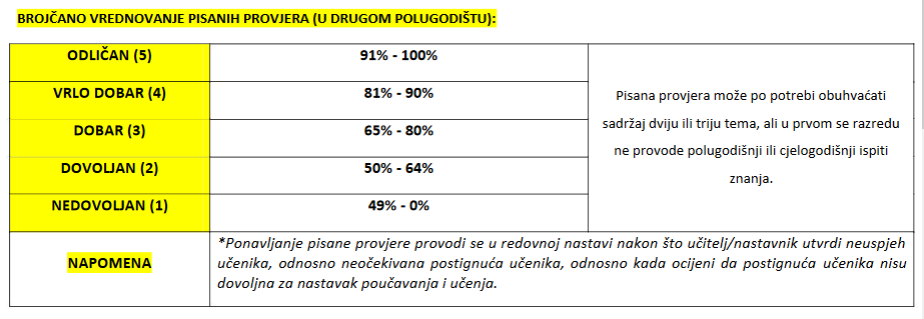 (tablica postotaka može varirati ovisno o cjelokupnim rezultatima)Pri izradi i usvajanju ovoga dokumenta korišteni su sljedeći izvori:Odluka o donošenju kurikuluma za nastavni predmet Engleski jezik za osnovne škole i gimnazije u Republici Hrvatskoj (NN 7/2019), Pravilnik o načinima, postupcima i elementima vrednovanja učenika u osnovnoj i srednjoj školi (NN 112/2010, NN 82/2019)Pravilnik o osnovnoškolskom i srednjoškolskom odgoju i obrazovanju učenika s teškoćama u razvoju (NN 24/2015),ZEROJ-em (Zajednički europski referentni okvir za jezike)  kao i na ostalim dostupnim preporukama  Agencije za odgoj i obrazovanje.Zaključna ocjena proizlazi iz uspjeha učenika u svim elementima, kao i iz bilježaka učitelja tijekom cijele nastavne godine, te nije nužno prosjek ocjena. Zaključne ocjene su: odličan (5), vrlo dobar (4), dobar (3), dovoljan (2), nedovoljan (1). Aktiv engleskog  jezika OŠ Petra Krešimira IV., Šibenik:M. Abramović, prof. – Predsjednica aktivaD. Štrbinić Ciko, prof.L. Meter, profN. Belamarić, prof.ENGLESKI JEZIKNAČINI, POSTUPCI I ELEMENTI VREDNOVANJA ODGOJNO-OBRAZOVNIH POSTIGNUĆAŠK.GOD. 2022./2023.1. razred – 8. razredOŠ Petra Krešimira IV., Šibenikocjenaodličan (5)vrlo dobar (4)dobar (3)dovoljan (2)Učenik verbalno ili neverbalno pokazuje razumijevanje svih zadanih riječi odnosno uputa.Točno i samostalno povezuje izgovorene riječi ili zvučni zapis riječi sa slikovnim prikazima i predmetima. Točno i samostalno povezuje izgovorene upute ili zvučni zapis uputa s radnjama. Točno i samostalno imenuje nazive na temelju uputa ili pitanja.Razumije naputke i naredbe te na njih pravilno reagira.Samostalno i točno povezuje vidni (slikovni) i zvučni jezični sadržaj.Razumije jednostavne izjavne rečenice i pitanja.Samostalno i točno razumije jednostavni dijalog/tekst, te reagira u skladu s tim.Učenik verbalno ili neverbalno pokazuje razumijevanje većine zadanih riječi odnosno uputa.Točno povezuje većinu izgovorenih riječi ili zvučni zapis riječi sa slikovnim prikazima i predmetima. Točno povezuje većinu izgovorenih upute ili zvučni zapis uputa s radnjama. Točno imenuje većinu naziva na temelju uputa ili pitanja.Uglavnom razumije naputke i naredbe te na njih pravilno reagira.Uglavnom točno povezuje vidni (slikovni) i zvučni jezični sadržaj.Uglavnom razumije jednostavne izjavne rečenice i pitanja.Uglavnom razumije jednostavni dijalog/tekst, te reagira u skladu s tim.Učenik verbalno ili neverbalno pokazuje razumijevanje većine zadanih riječi odnosno uputa i uz pomoć učitelja/učenika.Povezuje većinu izgovorenih riječi ili zvučni zapis riječi sa slikovnim prikazima i predmetima uz pomoć. Povezuje većinu izgovorenih upute ili zvučni zapis uputa s radnjama uz pomoć. Imenuje većinu naziva na temelju uputa ili pitanja uz pomoć.Djelomično i uz pomoć razumije i reagira na naputke i naredbe.Djelomično točno i uz pomoć povezuje vidni (slikovni) i zvučni jezični sadržaj. Djelomično i uz pomoć razumije jednostavne izjavne rečenice i pitanja. Djelomično i uz pomoć razumije jednostavni dijalog/tekst, te reagira u skladu s tim. Učenik verbalno ili neverbalno pokazuje razumijevanje dijela zadanih riječi odnosno uputa.Povezuje dio izgovorenih riječi ili zvučni zapis riječi sa slikovnim prikazima i predmetima uz pomoć. Povezuje dio izgovorenih upute ili zvučni zapis uputa s radnjama uz pomoć. Imenuje dio naziva na temelju uputa ili pitanja uz pomoć.Uz pomoć i uz puno poteškoća djelomično razumije i reagira na naputke i naredbe. Uz pomoć i uz puno poteškoća povezuje vidni (slikovni) i zvučni jezični sadržaj. Uz pomoć i uz puno poteškoća razumije jednostavne izjavne rečenice i pitanja. Uz pomoć i uz puno poteškoća razumije jednostavni dijalog/tekst, te reagira u skladu s tim.razinarazinaodličanvrlo dobardobardovoljanA 1.3.REPRODUKCIJAformativnoA 1.3.REPRODUKCIJAformativnoRiječi ponavlja točno ih naglašavajući; izgovor pojedinih glasova u riječi većinom je točan (pokoja pogreška moguća u izgovoru w, th, r).Intonacija kratke rečenice u većini je slučajeva primjerena.Samostalno i točno reproducira jednostavne brojalice, pjesmice i recitacije; Samostalno i točno reproducira govorene ili snimljene zvučne uzorke, izdvojene riječi i kraće rečenice.Riječi ponavlja većinom ih točno naglašavajući; izgovor pojedinih glasova u riječi češće je točan.Intonacija kratke rečenice često je primjerena.Uglavnom točno reproducira jednostavne brojalice, pjesmice i recitacije; Uglavnom točno reproducira govorene ili snimljene zvučne uzorke.Riječi ponavlja katkad ih točno naglašavajući; izgovor pojedinih glasova u riječi katkad je točan.Intonacija kratke rečenice katkad je primjerena.Djelomično točno reproducira jednostavne brojalice, pjesmice i recitacije; Djelomično točno reproducira govorene ili snimljene zvučne uzorke.Riječi ponavlja rijetko ih točno naglašavajući; izgovor pojedinih glasova u riječi rijetko je točan.Intonacija kratke rečenice katkad rijetko je primjerena.Otežano reproducira jednostavne brojalice, pjesmice i recitacije; Otežano reproducira govorene ili snimljene zvučne uzorke.A 1.4.PRODUKCIJAIzgovorene riječi semantički su točne.Riječi izgovara točno ih naglašavajući; izgovor pojedinih glasova u riječi većinom je točan (pokoja pogreška moguća u izgovoru w, th, r).Intonacija kratke rečenice u većini je slučajeva primjerena.Samostalno i točno verbalno reagira na verbalne i neverbalne poticaje u sklopu elementarnih jezičnih funkcija.Izgovorene riječi većinom su semantički točne.Riječi izgovara većinom ih točno naglašavajući; izgovor pojedinih glasova u riječi češće je točan.Intonacija kratke rečenice često je primjerena.Uglavnom točno verbalno reagira na verbalne i neverbalne poticaje u sklopu elementarnih jezičnih funkcija. Izgovorene riječi katkad su semantički točne.Riječi izgovara katkad ih točno naglašavajući; izgovor pojedinih glasova u riječi katkad je točan.Intonacija kratke rečenice katkad je primjerena.Djelomično točno verbalno reagira na verbalne i neverbalne poticaje u sklopu elementarnih jezičnih funkcija. Potreban je stalan poticaj i usmjeravanje na govornu produkcijuIzgovorene riječi rijetko su semantički točne.Riječi izgovara rijetko ih točno naglašavajući; izgovor pojedinih glasova u riječi rijetko je točan.Intonacija kratke rečenice katkad rijetko je primjerena.Slabo verbalno reagira na verbalne i neverbalne poticaje u sklopu elementarnih jezičnih funkcija, usprkos stalnom poticanju i usmjeravanju.A 1.5.INTERAKCIJAA 1.5.INTERAKCIJARiječi i rečenice izgovara razgovijetno.Izgovorene riječi semantički su točne a rečenice većinom gramatički točne.Intonacija kratke rečenice u većini je slučajeva primjerena.U slučaju nesporazuma, ponavlja rečenicu (odgovor, pitanje).Samostalno i točno postavlja i odgovara na jednostavna pitanja u okviru poznatih jezičnih struktura i tematskih sadržaja.Riječi i rečenice većinom izgovara razgovijetno.Izgovorene riječi većinom su semantički točne a rečenice češće gramatički točne.Intonacija kratke rečenice često je primjerena.U slučaju nesporazuma, koristi se materinskim jezikom.Uglavnom točno postavlja i odgovara na jednostavna pitanja u okviru poznatih jezičnih struktura i tematskih sadržaja.Riječi i rečenice katkad izgovara razgovijetno.Izgovorene riječi katkad su semantički točne a rečenice katkad gramatički točneIntonacija kratke rečenice katkad je primjerena.U slučaju nesporazuma, traži pomoć.Djelomično točno postavlja i odgovara na jednostavna pitanja u okviru poznatih jezičnih struktura i tematskih sadržaja.Riječi i rečenice rijetko izgovara razgovijetno.Izgovorene riječi rijetko su semantički točne a rečenice rijetko gramatički točne.Intonacija kratke rečenice rijetko je primjerena.U slučaju nesporazuma ne reagira ili nesporazum ne uočava.Teško i uglavnom pogrešno postavlja i odgovara na jednostavna pitanja u okviru poznatih jezičnih struktura i tematskih sadržaja te zahtjeva stalni poticaj i usmjeravanje.SLUŠANJE S RAZUMIJEVANJEMSLUŠANJE S RAZUMIJEVANJEMSLUŠANJE S RAZUMIJEVANJEMSLUŠANJE S RAZUMIJEVANJEMSLUŠANJE S RAZUMIJEVANJEMocjenaodličan (5)vrlo dobar (4)dobar (3)dovoljan (2)Učenik verbalno ili neverbalno pokazuje razumijevanje svih zadanih riječi odnosno uputa. Pokazuje razumijevanje jednostavnih dijaloga i priča. Samostalno odgovara na postavljena pitanja, logički zaključuje i uspješno povezuje slikovne i slušne sadržaje. Pokazuje razumijevanje obrađenog gradiva u cijelosti i lako ga prenosi na osobne situacije. Brzo uočava jezične zakonitosti i primjenjuje ih bez poteškoćaUčenik verbalno ili neverbalno pokazuje razumijevanje većine riječi odnosno uputa. Pokazuje razumijevanje jednostavnih priča i dijaloga s manjim pogreškama.Uspješno odgovara na većinu pitanja i povezuje pojmove uz minimalnu pomoć učitelja. Uspješno povezuje vizualne i auditivne jezične sadržaje uz manje pogreškeUčenik verbalno ili neverbalno pokazuje razumijevanje većine riječi odnosno uputa uz pomoć učitelja/učenika.Uglavnom razumije jednostavne priče i dijaloge. Potrebno je poticati na samostalnost u radu, a zbog otežanog povezivanja slikovnog i slušnog sadržaja potrebna je pomoć učitelja.Učenik verbalno ili neverbalno pokazuje razumijevanje dijela riječi odnosno uputa. Ima poteškoća u razumijevanju jednostavnih priča i dijaloga.  Samo uz pomoć učitelja povezuje slikovni i slušni sadržaj, potreban je stalan poticaj učitelja i/ili učenika u pri samostalnom radu, radu u paru ili u grupi.  GOVORENJEGOVORENJEGOVORENJEGOVORENJEGOVORENJEocjenaodličan (5)vrlo dobar (4)dobar (3)dovoljan (2)Učenik imenuje sve pojmove i točno koristi riječi u danom kontekstu. Razgovara s drugim učenikom razmjenjujući semantički i gramatički točne kratke rečenice i pitanja. U slučaju nesporazuma, ponavlja rečenicu (odgovor, pitanje). Odgovara na pitanja jednostavnim rečenicama.Učenik je izrazito komunikativan, lako se i tečno samostalno izražava. Ima pravilan izgovor te povezuje izgovor i slikovni prikaz. Na pitanja odgovara punim rečenicama, opisuje precizno i točno. Brzo uočava i primjenjuje jezične zakonitosti. Izuzetno lako verbalno uzvraća na verbalne i neverbalne poticaje.Učenik imenuje većinu pojmova i točno koristi riječi u danom kontekstu. Razgovara s drugim učenikom razmjenjujući semantički točne kratke rečenice i pitanja. Ponekad odgovara jednom riječju. U slučaju nesporazuma, ponavlja rečenicu (odgovor, pitanje). Učenik je komunikativan i većinom pravilno govori uz manje nesigurnosti, koje brzo uočava i ispravlja. Trudi se pravilno reproducirati nove sadržaje. Na verbalne i neverbalne poticaje reagira primjerenom brzinom.Učenik djelomično točno imenuje pojmove i uglavnom točno ih koristi u kontekstu. Razgovara s drugim učenikom razmjenjujući uglavnom semantički točne kratke rečenice i pitanja. Češće odgovara jednom riječju nego li rečenicom. U slučaju nesporazuma koristi materinji jezik. Učenik ima poteškoća u izgovoru specifičnih glasova engleskog jezika, uočava razliku u odnosu na hrvatski jezik uz pomoć učitelja. Vokabular je skroman, a izražavanje i odgovaranje uz čestu pomoć učitelja. Izražava se uglavnom na poticaj, uz dosta pogrešaka. Učenik rijetko točno imenuje pojmove i griješi pri njihovoj primjeni u kontekstu. Samo uz pomoć učitelja uspijeva ostvariti komunikaciju s drugim učenikom. Teže prepoznaje nesporazum. Učenik nepravilno i teško izgovara riječi uz izraženu sporost i nesigurnost. Sposoban je odgovoriti samo na vrlo jednostavna pitanja, yes/no odgovorima. U radu se oslanja na druge učenike. Potrebna je stalna pomoć i poticaj učitelja.SLUŠANJE S RAZUMIJEVANJEMSLUŠANJE S RAZUMIJEVANJEMSLUŠANJE S RAZUMIJEVANJEMSLUŠANJE S RAZUMIJEVANJEMSLUŠANJE S RAZUMIJEVANJEMocjenaodličan (5)vrlo dobar (4)dobar (3)dovoljan (2)Učenik verbalno ili neverbalno pokazuje razumijevanje svih zadanih riječi i rečenica, odnosno uputa. Pokazuje razumijevanje priča i dijaloga. U potpunosti pokazuje razumijevanje osnovne poruke kratkog i jednostavnog teksta poznate tematike (pri slušanju) u gotovo svim aktivnostima. Samostalno odgovara na pitanja (yes/no), povezuje upute s radnjama i slikovnim prikazima. Griješi rijetko te eventualne greške sam ispravlja.Razumije naputke i naredbe te na njih pravilno reagira. Samostalno i točno povezuje vidni (slikovni) i zvučni jezični sadržaj. Razumije kratki tekst poznate tematike.Razumije jednostavni dijalog/tekst i osnovnu poruku sugovornika.Učenik verbalno ili neverbalno pokazuje razumijevanje većine riječi odnosno uputa. Pokazuje razumijevanje većeg dijela priče i dijaloga. Uz povremenu pomoć pokazuje razumijevanje osnovne poruke kratkog i jednostavnog teksta poznate tematike (pri slušanju) u gotovo svim aktivnostima. Uz povremenu pomoć odgovara na pitanja (yes/no), povezuje upute sa radnjama i slikovnim prikazima. Ponekad griješi, no eventualne greške sam ispravlja. Uglavnom razumije naputke i naredbe te na njih pravilno reagira. Uglavnom točno povezuje vidni (slikovni) i zvučni jezični sadržaj.Uglavnom razumije kratki tekst poznate tematike.Uglavnom razumije jednostavni dijalog/tekst i osnovnu poruku sugovornika.Učenik verbalno ili neverbalno pokazuje razumijevanje većine riječi odnosno uputa uz pomoć učitelja/učenika. Djelomično pokazuje razumijevanje priča i dijaloga. Uz čestu pomoć pokazuje razumijevanje osnovne poruke kratkog i jednostavnog teksta poznate tematike (pri slušanju) u manje zahtjevnim aktivnostima. Uz česte pogreške odgovara na pitanja (yes/no), povezuje zvučne upute s radnjama ili slikovnim prikazima. U radu mu je često potrebna potpora učitelja.Djelomično i uz pomoć razumije i reagira na naputke i naredbe.Djelomično točno povezuje vidni (slikovni) i zvučni jezični sadržaj.Djelomično razumije kratki tekst poznate tematike.Djelomično razumije jednostavni dijalog/tekst i osnovnu poruku sugovornikaUčenik verbalno ili neverbalno pokazuje razumijevanje dijela riječi odnosno uputa. Ima poteškoća u razumijevanju priča i dijaloga. Djelomično pokazuje razumijevanje osnovne poruke kratkog i jednostavnog teksta poznate tematike (pri slušanju), no tek nakon pojednostavljenja i dodatnog objašnjenja te uz stalnu pomoć učitelja. Sudjeluje samo u dijelu aktivnosti zbog nedovoljno usvojenog vokabulara. Uz puno grešaka odgovara na jednostavna pitanja (yes/no), teško prati upute te povezuje slikovne prikaze s radnjama. Potrebna mu je stalna potpora učitelja.Razumije naputke i naredbe uz učiteljevu pomoć.Povezuje vidni (slikovni) i zvučni jezični sadržaj samo uz učiteljevu pomoć.Razumije kratki tekst poznate tematike samo uz pomoć (neverbalna pomoć, ilustracija, jednostavna parafraza, podrška grupe ili učitelja).Razumije jednostavni dijalog/tekst i osnovnu poruku sugovornika samo uz pomoć.ČITANJE S RAZUMIJEVANJEMČITANJE S RAZUMIJEVANJEMČITANJE S RAZUMIJEVANJEMČITANJE S RAZUMIJEVANJEMČITANJE S RAZUMIJEVANJEMocjenaodličan (5) vrlo dobar (4) dobar (3) dovoljan (2) Glasno čita riječi, rečenice i kraći tekst točno i tečno. Točno sastavlja rečenice od ponuđenih riječi.Prepoznaje točne od netočnih informacija u tekstu. Prilikom odgovaranja na pitanja o razumijevanju pročitanog u potpunosti pokazuje razumijevanje pročitanog i postavljenih pitanja.U potpunosti pokazuje razumijevanje osnovne poruke kratkog i jednostavnog teksta poznate tematike u gotovo svim aktivnostima. Samostalno odgovara na pitanja razumijevanja (yes/no, who?) te tečno ponavlja ključne rečenice iz teksta pritom oponašajući intonaciju. Griješi rijetko te eventualne greške sam ispravlja.Čita riječi na karticama te ih točno povezuje sa slikovnim materijalom. Pročitane riječi i dijelove rečenica točno povezuje u smislenu cjelinu. Ispravno određuje točne i netočne rečenice te samostalno ispravlja one netočne. Samostalno i točno odgovara na jednostavna pitanja. Samostalno i točno dopunjava tekst zadanim riječima. Samostalno i točno nalazi, povezuje i organizira podatke. Samostalno i točno razumije kratke pisane upute.Riječi, rečenice i kraće tekstove čita točno uz manje pogreške u izgovoru riječi. Prilično točno sastavlja rečenice od ponuđenih riječi. Prepoznaje točne od netočnih informacija u tekstu s manje sigurnosti i točnosti. Prilikom odgovaranja na jednostavna pitanja o razumijevanju uglavnom pokazuje razumijevanje pročitanog i postavljenih pitanja.Uz povremenu pomoć pokazuje razumijevanje osnovne poruke kratkog i jednostavnog teksta poznate tematike u gotovo svim aktivnostima. Uz povremenu pomoć odgovara na pitanja razumijevanja (yes/no, who?) te ponavlja ključne rečenice iz teksta. Uz povremene pogreške uspješno povezuje pisani i izgovoreni oblik riječi prilikom čitanja s razumijevanjem. Ponekad griješi, no greške sam ispravlja.Čita riječi na karticama te ih uglavnom točno povezuje sa slikovnim materijalom. Pročitane riječi i dijelove rečenica uglavnom točno povezuje u smislenu cjelinu. Uglavnom ispravno određuje točne i netočne rečenice te ispravlja one netočne. Uglavnom točno odgovara na jednostavna pitanja. Uglavnom točno dopunjava tekst zadanim riječima. Uglavnom točno nalazi, povezuje i organizira podatke u tekstu. Uglavnom točno razumije kratke pisane upute.Riječi, rečenice i kraće tekstove čita s pogreškama i sporo, ali ga se može razumjeti. Uglavnom točno sastavlja rečenice od ponuđenih riječi. Djelomično točno prepoznaje točne od netočnih informacija u tekstu. Prilikom odgovaranja na jednostavna pitanja o razumijevanju pročitanog treba pojašnjenje pitanja ili njegovo parafraziranje od strane sugovornika.Uz čestu pomoć pokazuje razumijevanje osnovne poruke kratkog i jednostavnog teksta poznate tematike u manje zahtjevnim aktivnostima. Uz česte pogreške odgovara na pitanja (yes/no) te češće reagira neverbalno nego verbalno. Uz česte greške povezuje pisani i izgovoreni oblik riječi te mu je u radu često potrebna potpora učitelja. Čita riječi na karticama te ih djelomično točno povezuje sa slikovnim materijalom. Pročitane riječi i dijelove rečenica djelomično točno povezuje u smislenu cjelinu te ih ispravlja na poticaj. Djelomično prepoznaje i ispravlja netočne podatke. Djelomično točno odgovara na jednostavna pitanja. Djelomično točno dopunjava tekst zadanim riječima. Djelomično točno nalazi, povezuje i organizira potrebne podatke u tekstu. Djelomično razumije kratke pisane upute.Riječi, rečenice i kraće tekstove čita sporo i s dosta pogrešaka, te ga je ponekad teško razumjeti. Ima poteškoća u prepoznavanju točnih i netočnih informacija u tekstu. Prilikom odgovaranja na jednostavna pitanja o razumijevanju pročitanog treba mu prevesti neka pitanja. Djelomično pokazuje razumijevanje osnovne poruke kratkog i jednostavnog teksta poznate tematike nakon dodatnih pojašnjenja i pojednostavljenja te uz stalnu pomoć učitelja. Uz stalne pogreške odgovara na manji dio pitanja razumijevanja pročitanog (yes/no, who?) slijedom nedovoljno usvojenog vokabulara. Potrebna mu je stalna potpora učitelja u radu.Riječi na karticama čita i povezuje sa slikovnim materijalom samo uz pomoć učitelja. Pročitane riječi ili dijelove rečenica povezuje u smislenu cjelinu samo uz pomoć učitelja. Prepoznaje točne i netočne podatke u tekstu samo uz pomoć učitelja. Odgovara na jednostavna pitanja samo uz pomoć. Dopunjava tekst zadanim riječima samo uz pomoć učitelja. Nalazi potrebne podatke u tekstu samo uz pomoć učitelja. Kratke pisane upute razumije samo uz pomoć učitelja.GOVORENJEGOVORENJEGOVORENJEGOVORENJEGOVORENJEocjena odličan (5) vrlo dobar (4) dobar (3) dovoljan (2) Učenik imenuje sve pojmove i točno koristi riječi u danom kontekstu. Razgovara s drugim učenikom razmjenjujući semantički i gramatički točne kratke rečenice i pitanja. U slučaju nesporazuma, ponavlja rečenicu (odgovor, pitanje). Odgovara na pitanja jednostavnim rečenicama.Samostalno razmjenjuje naučene i vlastite rečenice s drugom osobom postavljajući vlastita (jednostavna) i naučena pitanja i dajući vlastite i naučene odgovore (yes/no, who?). Vokabular je usvojio u potpunosti, a u izražavanju je samostalan s elementima kreativnosti. Prepoznaje priliku za preuzimanje riječi te mu uglavnom nije potrebna potpora učitelja. Eventualne greške brzo uočava i sam ispravlja.Samostalno, izražajno, tečno i točno čita riječi, rečenice i kraće tekstove. Samostalno i točno reproducira kratki dijalog i bez poteškoća mijenja elemente. Samostalno i točno prenosi poruku i sudjeluje u kraćim dramatizacijama. Samostalno i točno vodi kraći dijalog u sklopu poznatih situacija. Učenik imenuje većinu pojmova i točno koristi riječi u danom kontekstu. Razgovara s drugim učenikom razmjenjujući semantički točne kratke rečenice i pitanja. Ponekad odgovara jednom riječju. U slučaju nesporazuma, ponavlja rečenicu (odgovor, pitanje). Uz povremenu pomoć razmjenjuje naučene i vlastite rečenice s drugom osobom postavljajući vlastita (jednostavna) i naučena pitanja i dajući vlastite i naučene odgovore (yes/no, who?). Većinu vokabulara je usvojio, a u izražavanju je uglavnom samostalan. Prepoznaje priliku za preuzimanje riječi te eventualne greške brzo uočava i sam ispravlja. Uglavnom točno i tečno čita riječi, rečenice i kraće tekstove... Uglavnom točno reproducira kratki dijalog i mijenja elemente.Uglavnom točno prenosi poruku i sudjeluje u kraćim dramatizacijama. Uglavnom točno vodi kraći dijalog u sklopu poznatih situacija. Manje pogreške u govoru ne ometaju komunikaciju.Učenik djelomično točno imenuje pojmove i uglavnom točno ih koristi u kontekstu. Razgovara s drugim učenikom razmjenjujući uglavnom semantički točne kratke rečenice i pitanja. Češće odgovara jednom riječju nego li rečenicom. U slučaju nesporazuma koristi materinji jezik. Uz čestu pomoć razmjenjuje lakše rečenice s drugom osobom postavljajući naučena pitanja i dajući naučene odgovore. Vokabular je skroman, a izražavanje i odgovaranje uz čestu pomoć učitelja. Izražava se uglavnom na poticaj te uz čestu pomoć učitelja. Ima poteškoća u izgovoru specifičnih glasova engleskog jezika. Ispravlja se uz poticaj učitelja, rijetko sam.Djelomično točno i tečno čita riječi, rečenice i kraće tekstove.Djelomično točno reproducira kratki dijalog i mijenja elemente.Djelomično točno prenosi poruku i sudjeluje u kraćim dramatizacijama. Djelomično točno vodi kraći dijalog u sklopu poznatih situacija. Manje pogreške u govoru ponekad ometaju komunikaciju.Učenik rijetko točno imenuje pojmove i griješi pri njihovoj primjeni u kontekstu. Samo uz pomoć učitelja uspijeva ostvariti komunikaciju s drugim učenikom. Teže prepoznaje nesporazum. Uz stalnu pomoć razmjenjuje lakše rečenice s drugom osobom postavljajući naučena pitanja i dajući naučene odgovore. Vokabular je bazičan. Izražava se isključivo na poticaj te uz stalnu pomoć učitelja. Ima poteškoća u izgovoru specifičnih glasova engleskog jezika jer otežano uočava razliku u odnosu na hrvatski jezik. Greške ne uočavam a ispravlja uz poticaj i model učitelja.Prepoznaje, ponavlja i čita riječi i rečenice samo uz pomoć učitelja.Reproducira kratke dijaloge samo uz pomoć učitelja ili sugovornika.Verbalno reagira uz stalan poticaj i pomoć. Koristi vrlo oskudan rječnik.Reagira verbalno u sklopu poznatih situacija samo uz stalan poticaj i pomoć učitelja. Pogreške u govoru ometaju komunikaciju.PISANJEPISANJEPISANJEPISANJEPISANJEocjena odličan (5) vrlo dobar (4) dobar (3) dovoljan (2) Samostalno i točno prepisuje zadane riječi i rečenice. Dopunjava riječi slovima koja nedostaju. Dopunjava rečenice riječima koje nedostaju. Točno odgovara na pitanja prema uzorku. Samostalno i točno piše kratki tekst prema predlošku. Uz rijetke pogreške zapisuje riječi i rečenice koje proizlaze iz aktivnosti. Od naučenih elemenata samostalno stvara nove rečenice. Greške uglavnom uočava sam, a ispravlja ih u potpunosti samostalno.Učenik samostalno piše jednostavne rečenice na temelju svih primjerenih aktivnosti. Samostalno i točno ispunjava osobne podatke na obrascima i piše kratku poruku na razglednici ili prigodnu čestitku (Božić, Uskrs, rođendan, Nova godina).Uglavnom točno prepisuje zadane riječi i rečenice. Uglavnom točno dopunjava riječi slovima koja nedostaju. Uglavnom točno dopunjava rečenice riječima koje nedostaju. Pisano odgovara na pitanja prema uzorku. Samostalno i točno piše kratki tekst prema predlošku.Uz povremene pogreške zapisuje riječi i rečenice koje proizlaze iz aktivnosti. Od naučenih elemenata, uz povremenu pomoć učitelja,  samostalno stvara nove rečenice. Greške ispravlja samostalno, no potrebno mu je na njih skrenuti pažnju.Učenik uz povremenu pomoć piše jednostavne rečenice na temelju različitih primjerenih aktivnosti. Uglavnom točno ispunjava osobne podatke na obrascima i piše kratku poruku na razglednici ili prigodnu čestitku (Božić, Uskrs, rođendan, Nova godina).Djelomično točno prepisuje zadane riječi i rečenice. Djelomično točno dopunjava riječi slovima koja nedostaju. Djelomično točno odgovara na pitanja i piše kratki tekst prema predlošku.  Uz čestu pomoć piše jednostavne rečenice na temelju aktivnosti koje su više strukturirane. Kod zapisivanja riječi i rečenica griješi u slovima s manje jasnom vezom na hrvatskom i engleskom jeziku.Učenik uz pomoć piše jednostavne rečenice na temelju aktivnosti koje su više strukturirane. Djelomično točno ispunjava osobne podatke na obrascima i piše kratku poruku na razglednici ili prigodnu čestitku (Božić, Uskrs, rođendan, Nova godina).Često griješi u prepisivanju zadanih riječi i rečenica. Dopunjava slova i riječi koja nedostaju uz pomoć. Samo uz pomoć piše kratki tekst prema predlošku i odgovore na pitanja.Uz stalnu pomoć piše jednostavne rečenice na temelju aktivnosti koje su u potpunosti strukturirane. Kod zapisivanja riječi i rečenica griješi u slovima s jasnom kao i manje jasnom vezom na hrvatskom i engleskom jeziku. Greške ne uočava, a kod ispravljanja mu je potrebna stalna pomoć učitelja.Učenik samo uz pomoć učitelja piše jednostavne rečenice na temelju aktivnosti koje su više strukturirane. Kod pisanja osobnih podataka na obrascima, kratkih poruka na razglednici i čestitki učeniku je potrebna pomoć.SLUŠANJE S RAZUMIJEVANJEMSLUŠANJE S RAZUMIJEVANJEMSLUŠANJE S RAZUMIJEVANJEMSLUŠANJE S RAZUMIJEVANJEMSLUŠANJE S RAZUMIJEVANJEMocjenaodličan (5)vrlo dobar (4)dobar (3)dovoljan (2)Učenik verbalno ili neverbalno pokazuje razumijevanje svih zadanih riječi i rečenica, odnosno uputa. Pokazuje razumijevanje priča i dijaloga. U potpunosti razumije pitanja, upute te glavnu poruku kratkoga i jednostavnoga teksta poznate tematike pri slušanju.   Kreativno i samostalno primjenjuje naučeno. Greške su rijetke te ih samostalno ispravljaUčenik verbalno ili neverbalno pokazuje razumijevanje većine riječi odnosno uputa. Pokazuje razumijevanje većeg dijela priče i dijaloga. Uz povremenu pomoć u većem dijelu aktivnosti pokazuje razumijevanje vrlo kratkoga i jednostavnoga teksta poznate tematike pri slušanju te navodi ključnu informaciju iz njega. Ponekad griješi, no uglavnom samostalno ispravlja greškeUčenik verbalno ili neverbalno pokazuje razumijevanje većine riječi odnosno uputa uz pomoć učitelja/učenika. Djelomično pokazuje razumijevanje priča i dijaloga. Uz čestu pomoć u dijelu aktivnosti pokazuje razumijevanje vrlo kratkoga i jednostavnoga teksta poznate tematike pri slušanju te navodi ključnu informaciju iz njega.Razumije osnovne riječi i poznate fraze koje se tiču njih samih i njihove neposredne okoline kada sugovornik govori sporo i razgovijetnoUčenik verbalno ili neverbalno pokazuje razumijevanje dijela riječi odnosno uputa. Ima poteškoća u razumijevanju priča i dijaloga. Uz stalnu pomoć u dijelu aktivnosti pokazuje razumijevanje vrlo kratkoga i jednostavnoga teksta poznate tematike pri slušanju. Osnovnu informaciju razumije tek nakon pojašnjenja i pojednostavljenja.Ima poteškoća u razumijevanju riječi, osnovnih fraza, uputa učitelja. ČITANJE S RAZUMIJEVANJEMČITANJE S RAZUMIJEVANJEMČITANJE S RAZUMIJEVANJEMČITANJE S RAZUMIJEVANJEMČITANJE S RAZUMIJEVANJEMocjenaodličan (5)vrlo dobar (4)dobar (3)dovoljan (2)Glasno čita riječi, rečenice i kraći tekst točno i tečno. Točno sastavlja rečenice od ponuđenih riječi.Prepoznaje točne od netočnih informacija u tekstu. Prilikom odgovaranja na pitanja o razumijevanju pročitanog u potpunosti pokazuje razumijevanje pročitanog i postavljenih pitanja.U potpunosti razumije glavnu poruku kratkoga i jednostavnoga teksta poznate tematike. Samostalno dolazi do značenja novih riječi i  fraza logičkim zaključivanjemRiječi, rečenice i kraće tekstove čita točno uz manje pogreške u izgovoru riječi. Prilično točno sastavlja rečenice od ponuđenih riječi. Prepoznaje točne od netočnih informacija u tekstu s manje sigurnosti i točnosti. Prilikom odgovaranja na jednostavna pitanja o razumijevanju uglavnom pokazuje razumijevanje pročitanog i postavljenih pitanja.Uz povremenu pomoć u većem dijelu aktivnosti pokazuje razumijevanje vrlo kratkoga i jednostavnoga teksta poznate tematike pri čitanju te navodi ključnu informaciju iz njega. Samostalno ponavlja i izgovara jednostavne rečenice odgovarajućom intonacijom. Ponekad griješi, no uglavnom samostalno ispravlja greškeRiječi, rečenice i kraće tekstove čita s pogreškama i sporo, ali ga se može razumjeti. Uglavnom točno sastavlja rečenice od ponuđenih riječi. Djelomično točno prepoznaje točne od netočnih informacija u tekstu. Prilikom odgovaranja na jednostavna pitanja o razumijevanju pročitanog treba pojašnjenje pitanja ili njegovo parafraziranje od strane sugovornika. Uz čestu pomoć u dijelu aktivnosti pokazuje razumijevanje vrlo kratkoga i jednostavnoga teksta poznate tematike pri čitanju te navodi ključnu informaciju iz njega. Uz čestu pomoć ponavlja i izgovara jednostavne rečenice odgovarajućom intonacijom. Prepoznaje poznata imena, riječi i jednostavne rečenice (na plakatima,  prospektima, karticama...) Riječi, rečenice i kraće tekstove čita sporo i s dosta pogrešaka, te ga je ponekad teško razumjeti. Ima poteškoća u prepoznavanju točnih i netočnih informacija u tekstu. Prilikom odgovaranja na jednostavna pitanja o razumijevanju pročitanog treba mu prevesti neka pitanja. Tekstove, njihovu ključnu poruku i informacije teško razumije. Potrebna su dodatne upute, pomoć učitelja te pojednostavljenje teksta. Kratke rečenice čita djelomično točnom intonacijom samo uz pomoć učiteljaGOVORENJEGOVORENJEGOVORENJEGOVORENJEGOVORENJEocjena odličan (5) vrlo dobar (4) dobar (3) dovoljan (2) Učenik imenuje sve pojmove i točno koristi riječi u danom kontekstu. Razgovara s drugim učenikom razmjenjujući semantički i gramatički točne kratke rečenice i pitanja. U slučaju nesporazuma, ponavlja rečenicu (odgovor, pitanje). Odgovara na pitanja jednostavnim rečenicama.Samostalno govori većinu teksta, povezuje elemente teksta, opisuje, predstavlja i prepričava vrlo kratak i jednostavan tekst poznate tematike na temelju predloška.U potpunosti usvojio obrađeni vokabular; tečno i samostalno sastavlja rečenice bazirane na obrađenom vokabularu. Točno i potpunim odgovorima odgovara na postavljena pitanja.  Prepoznaje priliku za preuzimanje riječi. Sudjeluje u vrlo kratkome i jednostavnome razgovoru postavljajući vlastita pitanja i odgovarajući vlastitim odgovorima.Učenik imenuje većinu pojmova i točno koristi riječi u danom kontekstu. Razgovara s drugim učenikom razmjenjujući semantički točne kratke rečenice i pitanja. Ponekad odgovara jednom riječju. U slučaju nesporazuma, ponavlja rečenicu (odgovor, pitanje). Uz povremenu pomoć govori većinu teksta, povezuje elemente teksta, opisuje, predstavlja i prepričava vrlo kratak i jednostavan tekst poznate tematike na temelju predloška.U potpunosti usvojio obrađeni vokabular i s manjim greškama sastavlja rečenice bazirane na obrađenom vokabularu.  Potpunim odgovorom, s malo grešaka, odgovara na postavljena pitanja.  Sudjeluje u vrlo kratkome i jednostavnome razgovoru postavljajući naučena i vlastita pitanja i odgovarajući naučenim i vlastitim odgovorima.Učenik djelomično točno imenuje pojmove i uglavnom točno ih koristi u kontekstu. Razgovara s drugim učenikom razmjenjujući uglavnom semantički točne kratke rečenice i pitanja. Češće odgovara jednom riječju nego li rečenicom. U slučaju nesporazuma koristi materinji jezik. Uz čestu pomoć govori većinu teksta, povezuje elemente teksta, opisuje, predstavlja i prepričava vrlo kratak i jednostavan tekst poznate tematike na temelju predloška.Djelomično usvojio obrađeni vokabular i uz pomoć učitelja sastavlja rečenice bazirane na obrađenom vokabularu. Sudjeluje u vrlo kratkome i jednostavnome razgovoru poznate tematike postavljajući naučena i dio vlastitih pitanja i odgovarajući kratkim naučenim i vlastitim odgovorima te uz čestu pomoć oblikuje vlastite jednostavne odgovore i prepoznaje priliku za preuzimanje riječiUčenik rijetko točno imenuje pojmove i griješi pri njihovoj primjeni u kontekstu. Samo uz pomoć učitelja uspijeva ostvariti komunikaciju s drugim učenikom. Teže prepoznaje nesporazum. Govori mali dio teksta uz stalnu potporu učitelja i predložak. Dijelove teksta ne može povezati u cjelinu niti uz pomoć i detaljne upute.Usvojio mali dio obrađenog vokabulara. Nije u stanju samostalno sastavljati rečenice, može pravilno ponoviti po modelu. Ima poteškoća u razumijevanju pitanja te na njih odgovara isključivo uz pomoć učitelja. Teško sudjeluje u vrlo kratkom i jednostavnom razgovoru postavljajući vrlo kratka, naučena pitanja i odgovarajući samo naučenim odgovorima (yes/no).PISANJEPISANJEPISANJEPISANJEPISANJEocjena odličan (5) vrlo dobar (4) dobar (3) dovoljan (2) Samostalno i točno prepisuje zadane riječi i rečenice. Dopunjava riječi slovima koja nedostaju. Dopunjava rečenice riječima koje nedostaju. Točno odgovara na pitanja prema uzorku. Samostalno i točno piše kratki tekst prema predlošku. Točno piše kratki tekst po diktatu. Samostalno i uz manje greške piše jednostavne rečenice. Po uputama učitelja i uz detaljan predložak, a uz manje greške piše vrlo kratak i jednostavan tekst poznate tematike.Učenik samostalno oblikuje pisani vrlo kratak i jednostavan tekst poznate tematike na temelju predloška, povezuje sve dijelove, primjenjuje osnovna pravopisna pravila i kreativno se izražava.Uglavnom točno prepisuje zadane riječi i rečenice. Uglavnom točno dopunjava riječi slovima koja nedostaju. Uglavnom točno dopunjava rečenice riječima koje nedostaju. Pisano odgovara na pitanja prema uzorku. Samostalno i točno piše kratki tekst prema predlošku. Uglavnom točno piše kratki tekst po diktatu.Uz povremenu potporu učitelja i uz manje greške piše jednostavne rečenice. Po uputama učitelja i uz detaljan predložak, a uz povremene greške piše vrlo kratak i jednostavan tekst poznate tematike.Učenik uz povremenu pomoć oblikuje pisani vrlo kratak i jednostavan tekst poznate tematike na temelju predloška, povezuje gotovo sve dijelove, primjenjuje osnovna pravopisna pravila.Djelomično točno prepisuje zadane riječi i rečenice. Djelomično točno dopunjava riječi slovima koja nedostaju. Djelomično točno odgovara na pitanja i piše kratki tekst prema predlošku. Djelomično točno piše kratki tekst po diktatu. Uz čestu pomoć i s više pogrešaka piše jednostavne rečenice.  Uz čestu pomoć i s više pogrešaka piše (po detaljnom predlošku) vrlo kratak i jednostavan tekst poznate tematike.Učenik uz cestu pomoć oblikuje pisani vrlo kratak i jednostavan tekst poznate tematike na temelju predloška, povezuje većinu dijelova, primjenjuje osnovna pravopisna pravila.Često griješi u prepisivanju zadanih riječi i rečenica. Dopunjava slova i riječi koja nedostaju uz pomoć. Samo uz pomoć piše kratki tekst prema predlošku i odgovore na pitanja. Radi dosta pogrešaka kod pisanja po diktatu. Uz stalnu potporu učitelja i s puno grešaka piše jednostavne rečenice. Niti uz potporu učitelja i detaljan predložak ne piše vrlo kratak i jednostavan tekst poznate tematike.Učenik uz stalnu pomoć oblikuje pisani vrlo kratak i jednostavan tekst poznate tematike na temelju predloška, uz pomoć povezuje dijelove i primjenjuje osnovna pravopisna pravila.ELEMENT OCJENJIVANJAISHODIKRITERIJI ZA VREDNOVANJE ISHODAKRITERIJI ZA VREDNOVANJE ISHODASLUŠANJE S RAZUMIJEVANJEMA.5.1. UČENIK RAZUMIJE KRATAK I JEDNOSTAVAN TEKST POZNATE TEMATIKE PRI SLUŠANJU I ČITANJU.(vrednuje se i  formativno i sumativno)ODLIČAN (5)  Razumije svako pitanje i izlaganje u normalnom tempu, razumije poslušani tekst u cjelini i pojedinosti u okviru poznate tematike. Nove riječi usvaja lako i prepoznaje u novom kontekstu. Izvrsno razumije govor nastavnika i drugih učenika. Bez teškoća izdvaja ključne riječi i informacije iz slušanog teksta/govoraUčenik u gotovo svim aktivnostima pokazuje razumijevanje kratkoga i jednostavnoga teksta poznate tematike (pri slušanju). Uočava ključne informacije i povezuje ih s primjerima. Odgovara na pitanja, ispravlja netočne tvrdnje, točno nadopunjuje riječi koje nedostaju u tekstu. Samostalno i točno povezuje vizualni i auditivni jezični sadržaj.FORMATIVNO VREDNOVANJE:- anegdotalne bilješke- promatranje- domaća zadaća- propitivanje za provjeru - razumijevanja- izlazne kartice- kvizSUMATIVNO VREDNOVANJE:rubrika (za zadatke otvorenog tipa: odgovori na pitanja, staviti tekst u ispravan poredak ili prepričavanje glavnih dijelova odslušanog tekstausmena ispitivanja- usmena prezentacijaA.5.1. UČENIK RAZUMIJE KRATAK I JEDNOSTAVAN TEKST POZNATE TEMATIKE PRI SLUŠANJU I ČITANJU.(vrednuje se i  formativno i sumativno)ODLIČAN (5)  Razumije svako pitanje i izlaganje u normalnom tempu, razumije poslušani tekst u cjelini i pojedinosti u okviru poznate tematike. Nove riječi usvaja lako i prepoznaje u novom kontekstu. Izvrsno razumije govor nastavnika i drugih učenika. Bez teškoća izdvaja ključne riječi i informacije iz slušanog teksta/govoraUčenik u gotovo svim aktivnostima pokazuje razumijevanje kratkoga i jednostavnoga teksta poznate tematike (pri slušanju). Uočava ključne informacije i povezuje ih s primjerima. Odgovara na pitanja, ispravlja netočne tvrdnje, točno nadopunjuje riječi koje nedostaju u tekstu. Samostalno i točno povezuje vizualni i auditivni jezični sadržaj.FORMATIVNO VREDNOVANJE:- anegdotalne bilješke- promatranje- domaća zadaća- propitivanje za provjeru - razumijevanja- izlazne kartice- kvizSUMATIVNO VREDNOVANJE:rubrika (za zadatke otvorenog tipa: odgovori na pitanja, staviti tekst u ispravan poredak ili prepričavanje glavnih dijelova odslušanog tekstausmena ispitivanja- usmena prezentacijaA.5.1. UČENIK RAZUMIJE KRATAK I JEDNOSTAVAN TEKST POZNATE TEMATIKE PRI SLUŠANJU I ČITANJU.(vrednuje se i  formativno i sumativno)VRLO DOBAR (4)Učenik razumije većinu riječi, izraza i naredbi. Uspješno povezuje vizualne i auditivne jezične sadržaje uz manje pogreške. Razumije skoro svako pitanje i izlaganje u normalnom tempu i govoru ali je ponekad potrebno ponoviti. Odslušani tekst razumije u cijelost, ali ne i svaku pojedinost.  Učenik uz povremenu pomoć u većini aktivnosti pokazuje razumijevanje kratkoga i jednostavnoga teksta poznate tematike (pri slušanju) te navodi ključnu informaciju. Uz manje poteškoće odgovara na pitanja, točno ispravlja većinu netočnih tvrdnji, te točno nadopunjuje većinu riječi koje nedostaju u tekstu. Uglavnom točno povezuje vizualni i auditivni jezični sadržaj.FORMATIVNO VREDNOVANJE:- anegdotalne bilješke- promatranje- domaća zadaća- propitivanje za provjeru - razumijevanja- izlazne kartice- kvizSUMATIVNO VREDNOVANJE:rubrika (za zadatke otvorenog tipa: odgovori na pitanja, staviti tekst u ispravan poredak ili prepričavanje glavnih dijelova odslušanog tekstausmena ispitivanja- usmena prezentacijaA.5.1. UČENIK RAZUMIJE KRATAK I JEDNOSTAVAN TEKST POZNATE TEMATIKE PRI SLUŠANJU I ČITANJU.(vrednuje se i  formativno i sumativno)DOBAR (3)Odslušani tekst sadržajno razumije približno točno. Teže se snalazi u postavljenim zadacima. Razumije skoro svako postavljeno pitanje, ali je ponekad nužno ponoviti ili pojednostaviti neke dijelove. Uz pomoć i navođenje učitelja izdvaja ključnu informaciju.Učenik uz čestu pomoć u većini aktivnosti pokazuje razumijevanje kratkoga i jednostavnoga teksta poznate tematike (pri slušanju) te navodi ključnu informaciju. Uz pomoć nastavnika odgovara točno na postavljena pitanja, točno ispravlja dio netočnih tvrdnji, te točno nadopunjuje dio riječi koje nedostaju u tekstuDjelomično točno povezuje vizualni i auditivni jezični sadržaj.FORMATIVNO VREDNOVANJE:- anegdotalne bilješke- promatranje- domaća zadaća- propitivanje za provjeru - razumijevanja- izlazne kartice- kvizSUMATIVNO VREDNOVANJE:rubrika (za zadatke otvorenog tipa: odgovori na pitanja, staviti tekst u ispravan poredak ili prepričavanje glavnih dijelova odslušanog tekstausmena ispitivanja- usmena prezentacijaA.5.1. UČENIK RAZUMIJE KRATAK I JEDNOSTAVAN TEKST POZNATE TEMATIKE PRI SLUŠANJU I ČITANJU.(vrednuje se i  formativno i sumativno)DOVOLJAN (2)Ima teškoća u razumijevanju pitanja, izlaganju i slušanju teksta. Jedva shvaća i uz objašnjenja i pojednostavljenja. Daje kratke odgovore. Fond riječi je minimalan i razumije samo najjednostavnija pitanja. Uz poteškoće, sporo i s puno pogrešaka rješava usmeno postavljen zadatak. Razumije vrlo malo, traži pomoć i dodatna objašnjenja. Učenik uz stalnu pomoć u manje zahtjevnim aktivnostima pokazuje razumijevanje kratkoga i jednostavnoga teksta poznate tematike (pri slušanju) te navodi ključnu informaciju. Uz pomoć nastavnika odgovara djelomično točno na postavljena pitanja koristeći uglavnom kratke odgovore. Ispravak netočnih tvrdnji te točno nadopunjavanje teksta teče otežano i uz nastavnikovu pomoć. Povezuje vizualni i auditivni jezični sadržaj samo uz pomoć učiteljaNapomena: U djelatnostima slušanja i čitanja kratak tekst u 5. razredu ima 100 – 200 riječiPreporučene tekstne vrste za slušanje s razumijevanjem: mini dijalozi, kraći opisi, pjesmice te dokumentarni ili igrani video/audio isječci  zbog što  boljeg usvajanja izgovora, intonacije i naglaska izvornih govornika.Preporučene tekstne vrste za slušanje s razumijevanjem: mini dijalozi, kraći opisi, pjesmice te dokumentarni ili igrani video/audio isječci  zbog što  boljeg usvajanja izgovora, intonacije i naglaska izvornih govornika.Preporučene tekstne vrste za slušanje s razumijevanjem: mini dijalozi, kraći opisi, pjesmice te dokumentarni ili igrani video/audio isječci  zbog što  boljeg usvajanja izgovora, intonacije i naglaska izvornih govornika.ELEMENT OCJENJIVANJAISHODIKRITERIJI ZA VREDNOVANJE ISHODAKRITERIJI ZA VREDNOVANJE ISHODAČITANJE S RAZUMIJEVANJEMA.5.1. UČENIK RAZUMIJE KRATAK I JEDNOSTAVAN TEKST POZNATE TEMATIKE PRI SLUŠANJU I ČITANJU.(vrednuje se i formativno i sumativno)ODLIČAN (5)  Učenik lako čita riječi, jednostavne rečenice i kraće tekstove te uočava pravila ortografije. Ima pravilan izgovor. Učenik ima razvijenu vještinu izražajnog čitanja i lako pamti pismovnu sliku riječi i rečenica. Poštuje intonacijska obilježja jednostavne rečenice. Razumije osnovnu poruku teksta i bez problema pronalazi sve tražene informacije u tekstu.Učenik u gotovo svim aktivnostima pokazuje razumijevanje kratkoga i jednostavnoga teksta poznate tematike. Učenik samostalno primjenjuje sva odgovarajuća intonacijska obilježja. Samostalno dolazi do značenja novih riječi i fraza logičkim zaključivanjema) Nakon pročitanog teksta samostalno i točno rješava zadatke dopunjavanja, stavljanja u ispravan poredak i pridruživanja. b) Razumije smisao pročitanog teksta i s lakoćom pronalazi određene informacije. Koristi se kontekstom radi razumijevanja značenja nepoznatih riječiFORMATIVNO VREDNOVANJE:- anegdotalne bilješke- promatranje- domaća zadaća- propitivanje za provjeru - razumijevanja- izlazne kartice- kratka pisana provjera- kviz- portfolioSUMATIVNO VREDNOVANJE:- rubrika (zadatci otvorenog tipa: odgovori na pitanja,  prepričavanje, dovršavanje rečenica i sl.)- pisana provjera - usmena ispitivanja- prezentacijaA.5.1. UČENIK RAZUMIJE KRATAK I JEDNOSTAVAN TEKST POZNATE TEMATIKE PRI SLUŠANJU I ČITANJU.(vrednuje se i formativno i sumativno)ODLIČAN (5)  Učenik lako čita riječi, jednostavne rečenice i kraće tekstove te uočava pravila ortografije. Ima pravilan izgovor. Učenik ima razvijenu vještinu izražajnog čitanja i lako pamti pismovnu sliku riječi i rečenica. Poštuje intonacijska obilježja jednostavne rečenice. Razumije osnovnu poruku teksta i bez problema pronalazi sve tražene informacije u tekstu.Učenik u gotovo svim aktivnostima pokazuje razumijevanje kratkoga i jednostavnoga teksta poznate tematike. Učenik samostalno primjenjuje sva odgovarajuća intonacijska obilježja. Samostalno dolazi do značenja novih riječi i fraza logičkim zaključivanjema) Nakon pročitanog teksta samostalno i točno rješava zadatke dopunjavanja, stavljanja u ispravan poredak i pridruživanja. b) Razumije smisao pročitanog teksta i s lakoćom pronalazi određene informacije. Koristi se kontekstom radi razumijevanja značenja nepoznatih riječiFORMATIVNO VREDNOVANJE:- anegdotalne bilješke- promatranje- domaća zadaća- propitivanje za provjeru - razumijevanja- izlazne kartice- kratka pisana provjera- kviz- portfolioSUMATIVNO VREDNOVANJE:- rubrika (zadatci otvorenog tipa: odgovori na pitanja,  prepričavanje, dovršavanje rečenica i sl.)- pisana provjera - usmena ispitivanja- prezentacijaA.5.1. UČENIK RAZUMIJE KRATAK I JEDNOSTAVAN TEKST POZNATE TEMATIKE PRI SLUŠANJU I ČITANJU.(vrednuje se i formativno i sumativno)VRLO DOBAR (4)Učenik samostalno čita uz rijetke pogreške. Ima pravilan izgovor. Lako pamti pismovne slike riječi, rijetko griješi i lako usvaja riječ nakon ispravljanja. Samostalno razumije temeljnu poruku pročitanog teksta i nalazi većinu traženih informacija u tekstu.Učenik uz povremenu pomoć u većini aktivnosti pokazuje razumijevanje kratkoga i jednostavnoga teksta poznate tematike. Učenik uz povremenu pomoć primjenjuje odgovarajuća intonacijska obilježja. Razumije glavnu poruku teksta. Eventualne greške brzo ispravljaa) Nakon pročitanog teksta uglavnom točno rješava zadatke dopunjavanja, stavljanja u ispravan poredak i pridruživanja. b) Uglavnom razumije pročitani tekst i pronalazi određene informacije u tekstu. Ponekad se koristi kontekstom radi razumijevanja značenja nepoznatih riječi.FORMATIVNO VREDNOVANJE:- anegdotalne bilješke- promatranje- domaća zadaća- propitivanje za provjeru - razumijevanja- izlazne kartice- kratka pisana provjera- kviz- portfolioSUMATIVNO VREDNOVANJE:- rubrika (zadatci otvorenog tipa: odgovori na pitanja,  prepričavanje, dovršavanje rečenica i sl.)- pisana provjera - usmena ispitivanja- prezentacijaA.5.1. UČENIK RAZUMIJE KRATAK I JEDNOSTAVAN TEKST POZNATE TEMATIKE PRI SLUŠANJU I ČITANJU.(vrednuje se i formativno i sumativno)DOBAR (3)Učenik čita riječi ili tekst uz česte pogreške i slabiju usvojenost određenih riječi. Potrebna je pomoć učitelja jer ne razlikuje pismovne slike riječi. Uz pomoć i navođenje učitelja pokazuje razumijevanje pročitanog teksta  i  nalazi neke informacije u tekstuUčenik uz čestu pomoć u većini aktivnosti pokazuje razumijevanje kratkoga i jednostavnoga teksta poznate tematike. Učenik uz čestu pomoć primjenjuje odgovarajuća intonacijska obilježja. Glavnu poruku teksta razumije samo djelomično. Greške sam teško ispravljaa) Nakon pročitanog teksta djelomično točno rješava zadatke dopunjavanja, stavljanja u ispravan poredak i pridruživanja. b) Djelomično razumije pročitani tekst i teže pronalazi određene informacije u tekstu. Rijetko pomoću konteksta razumije nepoznate riječiFORMATIVNO VREDNOVANJE:- anegdotalne bilješke- promatranje- domaća zadaća- propitivanje za provjeru - razumijevanja- izlazne kartice- kratka pisana provjera- kviz- portfolioSUMATIVNO VREDNOVANJE:- rubrika (zadatci otvorenog tipa: odgovori na pitanja,  prepričavanje, dovršavanje rečenica i sl.)- pisana provjera - usmena ispitivanja- prezentacijaA.5.1. UČENIK RAZUMIJE KRATAK I JEDNOSTAVAN TEKST POZNATE TEMATIKE PRI SLUŠANJU I ČITANJU.(vrednuje se i formativno i sumativno)DOVOLJAN (2)Učenik uz poteškoće i česte pogreške čita isključivo jednostavne riječi i kraće rečenice. Nije u stanju uočiti razliku između pisanja i izgovora riječi. Uz veliku pomoć učitelja pronalazi informacije u tekstu.Učenik uz stalnu pomoć u manje zahtjevnim aktivnostima pokazuje razumijevanje kratkoga i jednostavnoga teksta poznate tematike. Učenik uz stalnu pomoć primjenjuje određena odgovarajuća intonacijska obilježja. Učenik pravi ozbiljne greške u konverzaciji i izgovoru zbog čega se teško zaključuje što želi. Greške ispravlja isključivo uz pomoć učitelja. Glavnu poruku teksta razumije isključivo uz objašnjenja i pojednostavljenja.a) Nakon pročitanog teksta rješava zadatke dopunjavanja, stavljanja u ispravan poredak i pridruživanja samo uz pomoć učitelja. b) Razumije pročitani tekst i nalazi određene informacije u tekstu samo uz pomoć učitelja.Napomena: U djelatnostima slušanja i čitanja kratak tekst u 5. razredu ima 100 – 200 riječiPreporučene tekstne vrste za  čitanje s razumijevanjem: mini dijalozi, priče, opisi, pjesme, upute, digitalni izvoriPreporučene tekstne vrste za  čitanje s razumijevanjem: mini dijalozi, priče, opisi, pjesme, upute, digitalni izvoriPreporučene tekstne vrste za  čitanje s razumijevanjem: mini dijalozi, priče, opisi, pjesme, upute, digitalni izvoriELEMENT OCJENJIVANJAISHODIKRITERIJI ZA VREDNOVANJE ISHODAKRITERIJI ZA VREDNOVANJE ISHODAGOVORENJEA.5.2. UČENIK IZRAŽAJNO NAGLAS ČITA KRATAK I JEDNOSTAVAN TEKST POZNATE TEMATIKE. (reprodukcija)A.5.3. UČENIK PRIMJENJUJE INTONACIJSKA OBILJEŽJA JEDNOSTAVNE REČENICE. (reprodukcija)A.5.4 UČENIK GOVORI KRATAK I JEDNOSTAVAN TEKST POZNATE TEMATIKE KORISTEĆI SE VRLO JEDNOSTAVNIM STRUKTURAMA (produkcija)A.5.5. UČENIK SUDJELUJE U KRATKOM I JEDNOSTAVNOM RAZGOVORU POZNATE TEMATIKE.  (produkcija/interakcija)ODLIČAN (5)  Lako i tečno se samostalno izražava uz izrazito razvijen jezični transfer. Ima pravilan izgovor, intonaciju i ritam. Na pitanja odgovara punim rečenicama uz precizne i točne opise. Samoinicijativno sudjeluje u kratkom razgovoru poznate tematike. Na pitanja odgovara jasno i potpunim rečenicama.Učenik samostalno planira i povezuje elemente teksta te samostalno govori kratak i jednostavan tekst poznate tematike na temelju predloška. Samostalno ispravlja svoj govor. Učenik sudjeluje u kratkome i jednostavnome razgovoru poznate tematike postavljajući vlastita pitanja i dajući vlastite odgovore te samostalno prepoznaje priliku za preuzimanje riječi. U potpunosti usvojio obrađeni vokabular; tečno i samostalno sastavlja rečenice, bazirane na obrađenom vokabularu. Točno i potpunim odgovorima odgovara na postavljena pitanja. Samostalno prilagođava izgovor fonološkim obilježjima engleskoga jezika pri čitanju naglas kratkoga i jednostavnog teksta poznate tematike te čita naglas izražajno oponašajući različite uobičajene standardne izgovore.Samostalno i točno reproducira sadržaje obrađene cjeline. S lakoćom slovka riječi.Samostalno i točno prenosi poruku u slobodnoj govornoj aktivnosti u okviru poznatih jezičnih struktura i tematskih sadržaja. Primjenjuje širok raspon prethodno usvojenih jezičnih sadržaja. Izražava se s lakoćomSamostalno i točno postavlja i odgovara na pitanja te sudjeluje u razgovoru u sklopu poznatih jezičnih struktura i tematskih sadržajaFORMATIVNO VREDNOVANJE:- anegdotalne bilješke- promatranje- domaća zadaća- izlazne kartice- ljestvice procjene (zadatci   zatvorenog tipa)SUMATIVNO VREDNOVANJE:- usmena ispitivanja- usmena prezentacija- rubrika (zadatci otvorenog    tipa)Govorna reprodukcija: ● oponašanje i izgovaranje specifičnih glasova engleskoga jezika ● reproduciranje sadržaja obrađene cjeline, brojalica, pjesmica, rap pjesmica (action rhymes, nursery rhymes, songs) ● slovkanje riječi - spelling Govorna produkcija (izražavanje u kontinuitetu): ● opisivanje slikovnoga predloška, osoba, predmeta i situacija (using questions, prompts/cues/information tables) govor o sebi i vlastitom svijetu ( npr. my family, my street, my room) ● prepričavanje slijeda događaja ● davanje uputa (instructions, commands, requests)● povezivanje elemenata priče, dijaloga, razgovora u smislenu cjelinu ● iznošenje rezultata skupnoga ili individualnoga rada npr. postera/plakata ● sudjelovanje u kraćim dramatizacijama/ dijalozima uz predložene jezične sadržaje Govorna interakcija (sudjelovanje u razgovoru) : ● postavljanje i odgovaranje na pitanja u sklopu poznatih jezičnih struktura i tematskih sadržaja (making an interview-using cues/prompts) ● rad u paru -reproduciranje kratkih dijaloga u kojima učenici samostalno mijenjaju pojedine elemente (making new dialogues using models) ● sudjelovanje u kraćim dramatizacijama (acting out) – rad u paru ili skupiniA.5.2. UČENIK IZRAŽAJNO NAGLAS ČITA KRATAK I JEDNOSTAVAN TEKST POZNATE TEMATIKE. (reprodukcija)A.5.3. UČENIK PRIMJENJUJE INTONACIJSKA OBILJEŽJA JEDNOSTAVNE REČENICE. (reprodukcija)A.5.4 UČENIK GOVORI KRATAK I JEDNOSTAVAN TEKST POZNATE TEMATIKE KORISTEĆI SE VRLO JEDNOSTAVNIM STRUKTURAMA (produkcija)A.5.5. UČENIK SUDJELUJE U KRATKOM I JEDNOSTAVNOM RAZGOVORU POZNATE TEMATIKE.  (produkcija/interakcija)ODLIČAN (5)  Lako i tečno se samostalno izražava uz izrazito razvijen jezični transfer. Ima pravilan izgovor, intonaciju i ritam. Na pitanja odgovara punim rečenicama uz precizne i točne opise. Samoinicijativno sudjeluje u kratkom razgovoru poznate tematike. Na pitanja odgovara jasno i potpunim rečenicama.Učenik samostalno planira i povezuje elemente teksta te samostalno govori kratak i jednostavan tekst poznate tematike na temelju predloška. Samostalno ispravlja svoj govor. Učenik sudjeluje u kratkome i jednostavnome razgovoru poznate tematike postavljajući vlastita pitanja i dajući vlastite odgovore te samostalno prepoznaje priliku za preuzimanje riječi. U potpunosti usvojio obrađeni vokabular; tečno i samostalno sastavlja rečenice, bazirane na obrađenom vokabularu. Točno i potpunim odgovorima odgovara na postavljena pitanja. Samostalno prilagođava izgovor fonološkim obilježjima engleskoga jezika pri čitanju naglas kratkoga i jednostavnog teksta poznate tematike te čita naglas izražajno oponašajući različite uobičajene standardne izgovore.Samostalno i točno reproducira sadržaje obrađene cjeline. S lakoćom slovka riječi.Samostalno i točno prenosi poruku u slobodnoj govornoj aktivnosti u okviru poznatih jezičnih struktura i tematskih sadržaja. Primjenjuje širok raspon prethodno usvojenih jezičnih sadržaja. Izražava se s lakoćomSamostalno i točno postavlja i odgovara na pitanja te sudjeluje u razgovoru u sklopu poznatih jezičnih struktura i tematskih sadržajaFORMATIVNO VREDNOVANJE:- anegdotalne bilješke- promatranje- domaća zadaća- izlazne kartice- ljestvice procjene (zadatci   zatvorenog tipa)SUMATIVNO VREDNOVANJE:- usmena ispitivanja- usmena prezentacija- rubrika (zadatci otvorenog    tipa)Govorna reprodukcija: ● oponašanje i izgovaranje specifičnih glasova engleskoga jezika ● reproduciranje sadržaja obrađene cjeline, brojalica, pjesmica, rap pjesmica (action rhymes, nursery rhymes, songs) ● slovkanje riječi - spelling Govorna produkcija (izražavanje u kontinuitetu): ● opisivanje slikovnoga predloška, osoba, predmeta i situacija (using questions, prompts/cues/information tables) govor o sebi i vlastitom svijetu ( npr. my family, my street, my room) ● prepričavanje slijeda događaja ● davanje uputa (instructions, commands, requests)● povezivanje elemenata priče, dijaloga, razgovora u smislenu cjelinu ● iznošenje rezultata skupnoga ili individualnoga rada npr. postera/plakata ● sudjelovanje u kraćim dramatizacijama/ dijalozima uz predložene jezične sadržaje Govorna interakcija (sudjelovanje u razgovoru) : ● postavljanje i odgovaranje na pitanja u sklopu poznatih jezičnih struktura i tematskih sadržaja (making an interview-using cues/prompts) ● rad u paru -reproduciranje kratkih dijaloga u kojima učenici samostalno mijenjaju pojedine elemente (making new dialogues using models) ● sudjelovanje u kraćim dramatizacijama (acting out) – rad u paru ili skupiniA.5.2. UČENIK IZRAŽAJNO NAGLAS ČITA KRATAK I JEDNOSTAVAN TEKST POZNATE TEMATIKE. (reprodukcija)A.5.3. UČENIK PRIMJENJUJE INTONACIJSKA OBILJEŽJA JEDNOSTAVNE REČENICE. (reprodukcija)A.5.4 UČENIK GOVORI KRATAK I JEDNOSTAVAN TEKST POZNATE TEMATIKE KORISTEĆI SE VRLO JEDNOSTAVNIM STRUKTURAMA (produkcija)A.5.5. UČENIK SUDJELUJE U KRATKOM I JEDNOSTAVNOM RAZGOVORU POZNATE TEMATIKE.  (produkcija/interakcija)VRLO DOBAR (4)Pravilno izgovara riječi uz rijetke nesigurnosti. Na verbalne i neverbalne poticaje reagira primjerenom brzinom. Eventualne pogreške brzo ispravlja. Uz povremenu pomoć i navođenje učitelja sudjeluje u kratkom razgovoru poznate tematike.  Odgovara na pitanja vlastitim odgovorima.Učenik uz povremenu pomoć planira i povezuje elemente teksta te uz povremenu pomoć govori kratak i jednostavan tekst poznate tematike na temelju predloška. Uz povremenu pomoć ispravlja svoj govor. Učenik sudjeluje u kratkome i jednostavnome razgovoru poznate tematike postavljajući većinom vlastita pitanja i dajući većinom vlastite odgovore te uz povremenu pomoć prepoznaje priliku za preuzimanje riječi. Većinom je usvojio obrađeni vokabular; uz manje greške sastavlja rečenice, bazirane na obrađenom vokabularu. Većinom točno i potpunim odgovorima odgovara na postavljena pitanja. Uglavnom prilagođava izgovor fonološkim obilježjima engleskoga jezika pri čitanju naglas kratkog i jednostavnog teksta poznate tematike te čita naglas s elementima izražajnog čitanja.Uglavnom točno reproducira sadržaje obrađene cjeline. Slovka riječi uz poneku pogreškuUglavnom samostalno i točno prenosi poruku u slobodnoj govornoj aktivnosti u okviru poznatih jezičnih strukture i tematskih sadržaja. Ponekad čini pogreške u govoru ali se samostalno ispravlja.Uglavnom točno postavlja i odgovara na pitanja te sudjeluje u razgovoru u sklopu poznatih jezičnih struktura i tematskih sadržaja.FORMATIVNO VREDNOVANJE:- anegdotalne bilješke- promatranje- domaća zadaća- izlazne kartice- ljestvice procjene (zadatci   zatvorenog tipa)SUMATIVNO VREDNOVANJE:- usmena ispitivanja- usmena prezentacija- rubrika (zadatci otvorenog    tipa)Govorna reprodukcija: ● oponašanje i izgovaranje specifičnih glasova engleskoga jezika ● reproduciranje sadržaja obrađene cjeline, brojalica, pjesmica, rap pjesmica (action rhymes, nursery rhymes, songs) ● slovkanje riječi - spelling Govorna produkcija (izražavanje u kontinuitetu): ● opisivanje slikovnoga predloška, osoba, predmeta i situacija (using questions, prompts/cues/information tables) govor o sebi i vlastitom svijetu ( npr. my family, my street, my room) ● prepričavanje slijeda događaja ● davanje uputa (instructions, commands, requests)● povezivanje elemenata priče, dijaloga, razgovora u smislenu cjelinu ● iznošenje rezultata skupnoga ili individualnoga rada npr. postera/plakata ● sudjelovanje u kraćim dramatizacijama/ dijalozima uz predložene jezične sadržaje Govorna interakcija (sudjelovanje u razgovoru) : ● postavljanje i odgovaranje na pitanja u sklopu poznatih jezičnih struktura i tematskih sadržaja (making an interview-using cues/prompts) ● rad u paru -reproduciranje kratkih dijaloga u kojima učenici samostalno mijenjaju pojedine elemente (making new dialogues using models) ● sudjelovanje u kraćim dramatizacijama (acting out) – rad u paru ili skupiniA.5.2. UČENIK IZRAŽAJNO NAGLAS ČITA KRATAK I JEDNOSTAVAN TEKST POZNATE TEMATIKE. (reprodukcija)A.5.3. UČENIK PRIMJENJUJE INTONACIJSKA OBILJEŽJA JEDNOSTAVNE REČENICE. (reprodukcija)A.5.4 UČENIK GOVORI KRATAK I JEDNOSTAVAN TEKST POZNATE TEMATIKE KORISTEĆI SE VRLO JEDNOSTAVNIM STRUKTURAMA (produkcija)A.5.5. UČENIK SUDJELUJE U KRATKOM I JEDNOSTAVNOM RAZGOVORU POZNATE TEMATIKE.  (produkcija/interakcija)DOBAR (3)Ima poteškoća u izgovoru specifičnih glasova engleskog jezika. Izražava se samo na poticaj i oslanja se na stalnu pomoć učitelja. U govoru ima pogrešaka koje teško sam uočava i ispravlja. Uz čestu pomoć učitelja govori kratak i jednostavan tekst poznate tematike na temelju predloška. Na pitanja odgovara naučenim odgovorima ili pripremljenim obrascima.Učenik uz čestu pomoć planira i povezuje elemente teksta te uz čestu pomoć govori kratak i jednostavan tekst poznate tematike na temelju predloška. Uz čestu pomoć ispravlja svoj govor. Učenik sudjeluje u kratkome i jednostavnome razgovoru poznate tematike postavljajući naučena i dio vlastitih pitanja i odgovarajući naučenim i vlastitim odgovorima te uz čestu pomoć prepoznaje priliku za preuzimanje riječi. Vokabular je skroman, a izražavanje i odgovaranje uz čestu pomoć učitelja. Izražava se uglavnom na poticaj, uz dosta pogrešakaUz čestu pomoć prilagođava izgovor fonološkim obilježjima engleskoga jezika pri čitanju naglas kratkoga i jednostavnoga teksta poznate tematike.Djelomično točno reproducira sadržaje obrađene cjeline. Kod slovkanja riječi dosta griješi, ali se na poticaj često samostalno ispravlja.Djelomično točno prenosi poruku u slobodnoj govornoj aktivnosti u okviru poznatih jezičnih strukture i tematskih sadržaja. Čini pogreške koje ponekad ometaju razumijevanje.Djelomično točno postavlja i odgovara na pitanja te sudjeluje u razgovoru u sklopu poznatih jezičnih struktura i tematskih sadržaja.FORMATIVNO VREDNOVANJE:- anegdotalne bilješke- promatranje- domaća zadaća- izlazne kartice- ljestvice procjene (zadatci   zatvorenog tipa)SUMATIVNO VREDNOVANJE:- usmena ispitivanja- usmena prezentacija- rubrika (zadatci otvorenog    tipa)Govorna reprodukcija: ● oponašanje i izgovaranje specifičnih glasova engleskoga jezika ● reproduciranje sadržaja obrađene cjeline, brojalica, pjesmica, rap pjesmica (action rhymes, nursery rhymes, songs) ● slovkanje riječi - spelling Govorna produkcija (izražavanje u kontinuitetu): ● opisivanje slikovnoga predloška, osoba, predmeta i situacija (using questions, prompts/cues/information tables) govor o sebi i vlastitom svijetu ( npr. my family, my street, my room) ● prepričavanje slijeda događaja ● davanje uputa (instructions, commands, requests)● povezivanje elemenata priče, dijaloga, razgovora u smislenu cjelinu ● iznošenje rezultata skupnoga ili individualnoga rada npr. postera/plakata ● sudjelovanje u kraćim dramatizacijama/ dijalozima uz predložene jezične sadržaje Govorna interakcija (sudjelovanje u razgovoru) : ● postavljanje i odgovaranje na pitanja u sklopu poznatih jezičnih struktura i tematskih sadržaja (making an interview-using cues/prompts) ● rad u paru -reproduciranje kratkih dijaloga u kojima učenici samostalno mijenjaju pojedine elemente (making new dialogues using models) ● sudjelovanje u kraćim dramatizacijama (acting out) – rad u paru ili skupiniA.5.2. UČENIK IZRAŽAJNO NAGLAS ČITA KRATAK I JEDNOSTAVAN TEKST POZNATE TEMATIKE. (reprodukcija)A.5.3. UČENIK PRIMJENJUJE INTONACIJSKA OBILJEŽJA JEDNOSTAVNE REČENICE. (reprodukcija)A.5.4 UČENIK GOVORI KRATAK I JEDNOSTAVAN TEKST POZNATE TEMATIKE KORISTEĆI SE VRLO JEDNOSTAVNIM STRUKTURAMA (produkcija)A.5.5. UČENIK SUDJELUJE U KRATKOM I JEDNOSTAVNOM RAZGOVORU POZNATE TEMATIKE.  (produkcija/interakcija)DOVOLJAN (2)Teško izgovara riječi i učestalo griješi. U radu se oslanja na druge učenike i pomoć učitelja. Uz pomoć povezuje elemente teksta u logičke cjeline. Na pitanja odgovara uz pomoć i ponuđene modele odgovora.Učenik uz stalnu pomoć planira i povezuje elemente teksta te govori kratak i jednostavan tekst poznate tematike na temelju predloška. Ispravlja svoj govor uz stalnu pomoć. Učenik sudjeluje u kratkome i jednostavnome razgovoru poznate tematike postavljajući naučena pitanja i odgovarajući naučenim odgovorima te uz stalnu pomoć oblikuje vlastite odgovore i prepoznaje priliku za preuzimanje riječi. Usvojio jako malo obrađenog vokabulara. Nije u stanju samostalno sastavljati rečenice, može pravilno ponoviti po modelu. Ima poteškoća u razumijevanju pitanja te na njih odgovara isključivo uz pomoć učitelja. Uz pomoć prilagođava izgovor fonološkim obilježjima engleskoga jezika pri čitanju naglas kratkoga i jednostavnog teksta poznate tematike.Reproducira sadržaje obrađene cjeline samo uz pomoć učitelja. Zna slovkati svoje ime i prezime te samo neke jednostavnije riječi uz pomoć.U okviru poznatih jezičnih i tematskih sadržaja poruku ne prenosi samostalno već samo uz stalnu pomoć i poticaj učitelja.Postavlja i odgovara na pitanja u sklopu poznatih jezičnih struktura i tematskih sadržaja samo uz pomoć i poticaj učitelja.Napomena:  U djelatnostima govorenja i pisanja, kratak tekst u 5. razredu ima 40 -60 riječi.Ishodi A.5.2. I A.5.3. vrednuju se formativno, a sumativno se mogu vrednovati jedino kroz ostvarivanje ishoda A.5.4 i A.5.5Ishodi A.5.2. I A.5.3. vrednuju se formativno, a sumativno se mogu vrednovati jedino kroz ostvarivanje ishoda A.5.4 i A.5.5Ishodi A.5.2. I A.5.3. vrednuju se formativno, a sumativno se mogu vrednovati jedino kroz ostvarivanje ishoda A.5.4 i A.5.5ELEMENT OCJENJIVANJAISHODIKRITERIJI ZA VREDNOVANJE ISHODAKRITERIJI ZA VREDNOVANJE ISHODAPISANJEA.5.6. UČENIK ZAPISUJE JEDNOSTAVNE UČESTALE IZGOVORENE RIJEČI.  (reprodukcija)A.5.7. UČENIK PIŠE KRATAK I JEDNOSTAVAN TEKST POZNATE TEMATIKE KORISTEĆI SE VRLO JEDNOSTAVNIM JEZIČNIM STRUKTURAMA I RAZLIKUJUĆI UPOTREBU OSNOVNIH PRAVOPISNIH ZNAKOVA.  (produkcija)ODLIČAN (5)  Točno i pravilno prepisuje poznate riječi i kraće rečenice. Nadopunjuje tekst ili pismeno odgovara na pitanja prema modelu. Može pisano izraziti svoje misli samostalno bez većih gramatičkih i ortografskih grešaka. Samostalno oblikuje kratak i jednostavan tekst poznate tematike prema predlošku. Učenik samostalno zapisuje sve učestale izgovorene riječi. Učenik samostalno oblikuje pisani kratak i jednostavan tekst poznate tematike na temelju predloška, povezuje sve dijelove, primjenjuje osnovna pravopisna pravila i kreativno se izražava. FORMATIVNO VREDNOVANJE:- anegdotalne bilješke- promatranje- domaća zadaća. izlazne kartice- kratka pisana provjera- diktat/cloze test- ljestvice procjena (zadatci    zatvorenog tipa)SUMATIVNO VREDNOVANJE:- pisana provjera - odgovori na pitanja otvorenog   tipa- pisanje razglednice,  neformalnog pisma,  jednostavne pjesme, stripa,   postera- pisanje vođenog sastavka  (smjernice ili predložak)A.5.6. UČENIK ZAPISUJE JEDNOSTAVNE UČESTALE IZGOVORENE RIJEČI.  (reprodukcija)A.5.7. UČENIK PIŠE KRATAK I JEDNOSTAVAN TEKST POZNATE TEMATIKE KORISTEĆI SE VRLO JEDNOSTAVNIM JEZIČNIM STRUKTURAMA I RAZLIKUJUĆI UPOTREBU OSNOVNIH PRAVOPISNIH ZNAKOVA.  (produkcija)ODLIČAN (5)  Točno i pravilno prepisuje poznate riječi i kraće rečenice. Nadopunjuje tekst ili pismeno odgovara na pitanja prema modelu. Može pisano izraziti svoje misli samostalno bez većih gramatičkih i ortografskih grešaka. Samostalno oblikuje kratak i jednostavan tekst poznate tematike prema predlošku. Učenik samostalno zapisuje sve učestale izgovorene riječi. Učenik samostalno oblikuje pisani kratak i jednostavan tekst poznate tematike na temelju predloška, povezuje sve dijelove, primjenjuje osnovna pravopisna pravila i kreativno se izražava. FORMATIVNO VREDNOVANJE:- anegdotalne bilješke- promatranje- domaća zadaća. izlazne kartice- kratka pisana provjera- diktat/cloze test- ljestvice procjena (zadatci    zatvorenog tipa)SUMATIVNO VREDNOVANJE:- pisana provjera - odgovori na pitanja otvorenog   tipa- pisanje razglednice,  neformalnog pisma,  jednostavne pjesme, stripa,   postera- pisanje vođenog sastavka  (smjernice ili predložak)A.5.6. UČENIK ZAPISUJE JEDNOSTAVNE UČESTALE IZGOVORENE RIJEČI.  (reprodukcija)A.5.7. UČENIK PIŠE KRATAK I JEDNOSTAVAN TEKST POZNATE TEMATIKE KORISTEĆI SE VRLO JEDNOSTAVNIM JEZIČNIM STRUKTURAMA I RAZLIKUJUĆI UPOTREBU OSNOVNIH PRAVOPISNIH ZNAKOVA.  (produkcija)VRLO DOBAR (4)Uz poneku pogrešku prepisuje/piše riječi i brzo ih uočava i ispravlja. Većim dijelom uočava razliku između pisanja i čitanja riječi. Uz povremenu pomoć učitelja oblikuje kratak i jednostavan tekst poznate tematike primjenjujući osnovna pravopisna pravila.Učenik uz povremenu pomoć zapisuje većinu učestalih izgovorenih riječi. Učenik uz povremenu pomoć oblikuje pisani kratak i jednostavan tekst poznate tematike na temelju predloška, povezuje gotovo sve dijelove, primjenjuje osnovna pravopisna pravilaFORMATIVNO VREDNOVANJE:- anegdotalne bilješke- promatranje- domaća zadaća. izlazne kartice- kratka pisana provjera- diktat/cloze test- ljestvice procjena (zadatci    zatvorenog tipa)SUMATIVNO VREDNOVANJE:- pisana provjera - odgovori na pitanja otvorenog   tipa- pisanje razglednice,  neformalnog pisma,  jednostavne pjesme, stripa,   postera- pisanje vođenog sastavka  (smjernice ili predložak)A.5.6. UČENIK ZAPISUJE JEDNOSTAVNE UČESTALE IZGOVORENE RIJEČI.  (reprodukcija)A.5.7. UČENIK PIŠE KRATAK I JEDNOSTAVAN TEKST POZNATE TEMATIKE KORISTEĆI SE VRLO JEDNOSTAVNIM JEZIČNIM STRUKTURAMA I RAZLIKUJUĆI UPOTREBU OSNOVNIH PRAVOPISNIH ZNAKOVA.  (produkcija)DOBAR (3)Ima poteškoće u uočavanju drukčijeg sustava pisanja i s pogreškama prepisuje riječi. Uz čestu podršku učitelja oblikuje kratak tekst poznate tematike prema predlošku.Učenik uz čestu pomoć zapisuje dio učestalih izgovorenih riječi. Učenik uz čestu pomoć oblikuje pisani kratak i jednostavan tekst pozna te tematike na temelju predloška, povezuje većinu dijelova, primjenjuje osnovna pravopisna pravila. FORMATIVNO VREDNOVANJE:- anegdotalne bilješke- promatranje- domaća zadaća. izlazne kartice- kratka pisana provjera- diktat/cloze test- ljestvice procjena (zadatci    zatvorenog tipa)SUMATIVNO VREDNOVANJE:- pisana provjera - odgovori na pitanja otvorenog   tipa- pisanje razglednice,  neformalnog pisma,  jednostavne pjesme, stripa,   postera- pisanje vođenog sastavka  (smjernice ili predložak)A.5.6. UČENIK ZAPISUJE JEDNOSTAVNE UČESTALE IZGOVORENE RIJEČI.  (reprodukcija)A.5.7. UČENIK PIŠE KRATAK I JEDNOSTAVAN TEKST POZNATE TEMATIKE KORISTEĆI SE VRLO JEDNOSTAVNIM JEZIČNIM STRUKTURAMA I RAZLIKUJUĆI UPOTREBU OSNOVNIH PRAVOPISNIH ZNAKOVA.  (produkcija)DOVOLJAN (2)Netočno i s mnogo pogrešaka prepisuje riječi i pri tom ne uočava različitost dvaju jezičnih sustava. Potrebna mu je pomoć u zapisivanju jednostavnih učestalih riječi i izraza. Uz obilatu pomoć učitelja ili vršnjaka oblikuje kratak jednostavan tekst poznate tematike prema predlošku.Učenik uz stalnu pomoć zapisuje jednostavne učestale izgovorene riječi Učenik uz stalnu pomoć oblikuje pisani kratak i jednostavan tekst pozna te tematike na temelju predloška, povezuje dio dijelova, primjenjuje neka osnovna pravopisna pravilaNapomena:  U djelatnostima govorenja i pisanja, kratak tekst u 5. razredu ima 40 -60 riječi.ISHOD  A.5.6  VREDNUJE SE FORMATIVNO, A SUMATIVNO SE MOŽE VREDNOVATI JEDINO KROZ OSTVARIVANJE ISHODA A.5.7.ISHOD  A.5.6  VREDNUJE SE FORMATIVNO, A SUMATIVNO SE MOŽE VREDNOVATI JEDINO KROZ OSTVARIVANJE ISHODA A.5.7.ISHOD  A.5.6  VREDNUJE SE FORMATIVNO, A SUMATIVNO SE MOŽE VREDNOVATI JEDINO KROZ OSTVARIVANJE ISHODA A.5.7.SLUŠANJE S RAZUMIJEVANJEMSLUŠANJE S RAZUMIJEVANJEMSLUŠANJE S RAZUMIJEVANJEMSLUŠANJE S RAZUMIJEVANJEMSLUŠANJE S RAZUMIJEVANJEMocjenaodličan (5)vrlo dobar (4)dobar (3)dovoljan (2)Učenik verbalno ili neverbalno pokazuje razumijevanje uglavnom svih zadanih riječi i rečenica, odnosno uputa. Pokazuje razumijevanje priča i dijaloga nudeći točne odgovore u zadacima za provjeru slušanja s razumijevanjem. Učenik u gotovo svim aktivnostima pokazuje razumijevanje kratkoga i jednostavnoga teksta poznate tematike (pri slušanju). Uočava ključne informacije i povezuje ih s primjerima. Odgovara na pitanja, ispravlja netočne tvrdnje, točno nadopunjuje riječi koje nedostaju u tekstu. U radu je samostalan te uočava eventualne, rijetke pogreške koje potom ispravljaUčenik verbalno ili neverbalno pokazuje razumijevanje većine riječi odnosno uputa. Pokazuje razumijevanje većeg dijela priče i dijaloga. Pokazuje razumijevanje priča i dijaloga nudeći većinom točne odgovore u zadacima za provjeru slušanja s razumijevanjem.Učenik uz povremenu pomoć u većini aktivnosti pokazuje razumijevanje kratkoga i jednostavnoga teksta poznate tematike (pri slušanju) te navodi ključnu informaciju i glavnu poruku teksta. Uglavnom samostalno, uz manje poteškoće, odgovara na pitanja, točno ispravlja većinu netočnih tvrdnji, te točno nadopunjuje većinu riječi koje nedostaju u tekstu. Greške uočava uz povremenu pomoć učitelja te ih samostalno ispravljaUčenik verbalno ili neverbalno pokazuje razumijevanje većine riječi odnosno uputa uz pomoć učitelja/učenika. Djelomično pokazuje razumijevanje priča i dijaloga nudeći djelomično točne odgovore u zadacima za provjeru slušanja s razumijevanjem.Učenik uz čestu pomoć u većini manje zahtjevnih  aktivnosti pokazuje razumijevanje kratkoga i jednostavnoga teksta poznate tematike (pri slušanju) te navodi ključnu informaciju i glavnu poruku teksta Uz povremenu pomoć učitelja odgovara uglavnom  točno na postavljena pitanja, točno ispravlja dio netočnih tvrdnji, te točno nadopunjuje dio riječi koje nedostaju u tekstuUčenik verbalno ili neverbalno pokazuje razumijevanje dijela riječi odnosno uputa. Ima poteškoća u razumijevanju priča i dijaloga te nudi manje točnih odgovora u zadacima za provjeru slušanja s razumijevanjem. Učenik uz stalnu pomoć u manje zahtjevnim aktivnostima pokazuje razumijevanje kratkoga i jednostavnoga teksta poznate tematike (pri slušanju) te navodi ključnu informaciju. Uz pomoć nastavnika odgovara djelomično točno na postavljena pitanja, koristeći uglavnom kratke odgovore. Ispravak netočnih tvrdnji i nadopunjavanje teksta teče otežano i uz nastavnikovu pomoćNačini provjere  učenik sluša/odsluša tekst i označava točne odgovore ili točne i netočne rečeniceučenik sluša/odsluša tekst i stavlja sličice / rečenice / odlomke u ispravan poredakučenik sluša/odsluša tekst i odgovara na pitanja o razumijevanju učenik sluša i čita tekst i istovremeno označava u čitanom tekstu razlike između slušanog i čitanog teksta. Načini provjere  učenik sluša/odsluša tekst i označava točne odgovore ili točne i netočne rečeniceučenik sluša/odsluša tekst i stavlja sličice / rečenice / odlomke u ispravan poredakučenik sluša/odsluša tekst i odgovara na pitanja o razumijevanju učenik sluša i čita tekst i istovremeno označava u čitanom tekstu razlike između slušanog i čitanog teksta. Načini provjere  učenik sluša/odsluša tekst i označava točne odgovore ili točne i netočne rečeniceučenik sluša/odsluša tekst i stavlja sličice / rečenice / odlomke u ispravan poredakučenik sluša/odsluša tekst i odgovara na pitanja o razumijevanju učenik sluša i čita tekst i istovremeno označava u čitanom tekstu razlike između slušanog i čitanog teksta. Načini provjere  učenik sluša/odsluša tekst i označava točne odgovore ili točne i netočne rečeniceučenik sluša/odsluša tekst i stavlja sličice / rečenice / odlomke u ispravan poredakučenik sluša/odsluša tekst i odgovara na pitanja o razumijevanju učenik sluša i čita tekst i istovremeno označava u čitanom tekstu razlike između slušanog i čitanog teksta. Načini provjere  učenik sluša/odsluša tekst i označava točne odgovore ili točne i netočne rečeniceučenik sluša/odsluša tekst i stavlja sličice / rečenice / odlomke u ispravan poredakučenik sluša/odsluša tekst i odgovara na pitanja o razumijevanju učenik sluša i čita tekst i istovremeno označava u čitanom tekstu razlike između slušanog i čitanog teksta. ČITANJE S RAZUMIJEVANJEMČITANJE S RAZUMIJEVANJEMČITANJE S RAZUMIJEVANJEMČITANJE S RAZUMIJEVANJEMČITANJE S RAZUMIJEVANJEMocjena odličan (5) vrlo dobar (4) dobar (3) dovoljan (2) Glasno čita riječi, rečenice i kraći tekst točno i tečno. Točno sastavlja rečenice od ponuđenih riječi.Prepoznaje točne od netočnih informacija u tekstu. Prilikom odgovaranja na pitanja o razumijevanju pročitanog u potpunosti pokazuje razumijevanje pročitanog i postavljenih pitanja.Učenik u gotovo svim aktivnostima pokazuje razumijevanje kratkoga i jednostavnoga teksta poznate tematike. Učenik samostalno primjenjuje sva odgovarajuća intonacijska obilježja. Samostalno dolazi do značenja novih riječi i fraza logičkim zaključivanjemRiječi, rečenice i kraće tekstove čita točno uz manje pogreške u izgovoru riječi. Prilično točno sastavlja rečenice od ponuđenih riječi. Prepoznaje točne od netočnih informacija u tekstu s manje sigurnosti i točnosti. Prilikom odgovaranja na jednostavna pitanja o razumijevanju uglavnom pokazuje razumijevanje pročitanog i postavljenih pitanja.Učenik uz povremenu pomoć u većini aktivnosti pokazuje razumijevanje kratkoga i jednostavnoga teksta poznate tematike. Učenik uz povremenu pomoć primjenjuje odgovarajuća intonacijska obilježja. Razumije glavnu poruku teksta što je vidljivo u popratnim zadacima koje rješava uz pokoju pogrešku. Eventualne greške brzo ispravljaRiječi, rečenice i kraće tekstove čita s pogreškama i sporo, ali ga se može razumjeti. Uglavnom točno sastavlja rečenice od ponuđenih riječi. Djelomično točno prepoznaje točne od netočnih informacija u tekstu. Prilikom odgovaranja na jednostavna pitanja o razumijevanju pročitanog treba pojašnjenje pitanja ili njegovo parafraziranje od strane sugovornika. Učenik uz čestu pomoć u većini aktivnosti pokazuje razumijevanje kratkoga i jednostavnoga teksta poznate tematike. Učenik uz čestu pomoć primjenjuje odgovarajuća intonacijska obilježja. Glavnu poruku teksta razumije samo djelomično. Greške sam teško ispravljaRiječi, rečenice i kraće tekstove čita sporo i s dosta pogrešaka, te ga je ponekad teško razumjeti. Ima poteškoća u prepoznavanju točnih i netočnih informacija u tekstu. Prilikom odgovaranja na jednostavna pitanja o razumijevanju pročitanog treba mu prevesti neka pitanja. Učenik uz stalnu pomoć u manje zahtjevnim aktivnostima pokazuje razumijevanje kratkoga i jednostavnoga teksta poznate tematike.Učenik uz stalnu pomoć primjenjuje određena odgovarajuća intonacijska obilježja. Greške ispravlja isključivo uz pomoć učitelja. Glavnu poruku teksta razumije isključivo uz objašnjenja i pojednostavljenjaNačini provjere:glasno čitanje riječi i dijelova teksta ili priče po ulogamaoznačavanje rečenica točnim i netočnim nakon pročitanog teksta ili pričeodgovaranje na pitanja o razumijevanju nakon pročitanog teksta ili priče   pronalaženje riječi i rečenica u tekstu tako da odgovaraju zadanom prijevodu na hrvatskom jeziku. Načini provjere:glasno čitanje riječi i dijelova teksta ili priče po ulogamaoznačavanje rečenica točnim i netočnim nakon pročitanog teksta ili pričeodgovaranje na pitanja o razumijevanju nakon pročitanog teksta ili priče   pronalaženje riječi i rečenica u tekstu tako da odgovaraju zadanom prijevodu na hrvatskom jeziku. Načini provjere:glasno čitanje riječi i dijelova teksta ili priče po ulogamaoznačavanje rečenica točnim i netočnim nakon pročitanog teksta ili pričeodgovaranje na pitanja o razumijevanju nakon pročitanog teksta ili priče   pronalaženje riječi i rečenica u tekstu tako da odgovaraju zadanom prijevodu na hrvatskom jeziku. Načini provjere:glasno čitanje riječi i dijelova teksta ili priče po ulogamaoznačavanje rečenica točnim i netočnim nakon pročitanog teksta ili pričeodgovaranje na pitanja o razumijevanju nakon pročitanog teksta ili priče   pronalaženje riječi i rečenica u tekstu tako da odgovaraju zadanom prijevodu na hrvatskom jeziku. Načini provjere:glasno čitanje riječi i dijelova teksta ili priče po ulogamaoznačavanje rečenica točnim i netočnim nakon pročitanog teksta ili pričeodgovaranje na pitanja o razumijevanju nakon pročitanog teksta ili priče   pronalaženje riječi i rečenica u tekstu tako da odgovaraju zadanom prijevodu na hrvatskom jeziku. GOVORENJEGOVORENJEGOVORENJEGOVORENJEGOVORENJEocjena odličan (5) vrlo dobar (4) dobar (3) dovoljan (2) Učenik imenuje sve pojmove i točno koristi riječi u danom kontekstu. Ima pravilan izgovor i intonaciju. Razgovara s drugim učenikom razmjenjujući semantički i gramatički točne kratke rečenice i pitanja. Pravilno koristi novi vokabular. Prepričava tekst koristeći pravilne jezične strukture. U slučaju nesporazuma, ponavlja rečenicu (odgovor, pitanje). Učenik samostalno planira i povezuje elemente teksta te samostalno govori kratak tekst poznate tematike na temelju predloška. Samostalno ispravlja svoj govor. Učenik sudjeluje u kratkom razgovoru poznate tematike te samostalno prepoznaje priliku za preuzimanje riječi. U potpunosti usvojio obrađeni vokabular; tečno i samostalno sastavlja rečenice, bazirane na obrađenom vokabularu. Točno i potpunim odgovorima odgovara na postavljena pitanja. Učenik imenuje većinu pojmova i točno koristi riječi u danom kontekstu. Kod izgovora riječi ili rečenica radi manje pogreške. Razgovara s drugim učenikom razmjenjujući semantički točne kratke rečenice i pitanja. Ponekad odgovara jednom riječju ili radi manje gramatičke pogreške. Uglavnom koristi novi vokabular. Prepričava tekst koristeći većinom pravilne jezične strukture. U slučaju nesporazuma, ponavlja rečenicu (odgovor, pitanje). Uz povremenu pomoć učitelja govori tekst u cjelini, povezuje elemente teksta, opisuje, predstavlja i prepričava kratak tekst poznate tematike. U govorenju ponekad griješi, no samostalno ispravlja svoj govor. Uz povremenu pomoć sudjeluje u kratkome razgovoru poznate tematike i preuzima riječ. Obrađeni vokabular je usvojio te ga koristi u govoruUčenik djelomično točno imenuje pojmove i uglavnom točno ih koristi u kontekstu. Uglavnom točno izgovara riječi ili rečenice. Razgovara s drugim učenikom razmjenjujući uglavnom semantički točne kratke rečenice i pitanja. Oslanja se na otprije poznati vokabular. Češće odgovara jednom riječju nego li rečenicom. Prepričava tekst koristeći uglavnom pravilne jezične strukture. U slučaju nesporazuma koristi materinji jezik. Uz povremenu pomoć učitelja govori većinu teksta, povezuje elemente teksta, opisuje, predstavlja i prepričava kratak tekst poznate tematike. U govorenju griješi, no uz čestu pomoć ispravlja svoj govor. Uz čestu pomoć sudjeluje u kratkome razgovoru poznate tematike i preuzima riječ na poticaj učitelja. Obrađeni vokabular je uglavnom usvojio te ga koristi u govoruUčenik rijetko točno imenuje pojmove i griješi pri njihovoj primjeni u kontekstu. Koristi vrlo mali broj novih riječi. Radi više pogrešaka u izgovoru riječi ili intonaciji. Samo uz pomoć učitelja uspijeva ostvariti komunikaciju s drugim učenikom. Prepričava tekst koristeći manje pravilne jezične strukture i uz pomoć učitelja. Teže prepoznaje nesporazum i pribjegava materinjem jeziku. Učenik uz stalnu pomoć učitelja govori tek dijelove teksta koje ne povezuje u smislenu cjelinu. Glavnu poruku teško razumije ili je razumije tek uz objašnjenja i pojednostavljenja. Uz stalnu pomoć sudjeluje u kratkom razgovoru na temelju predloška, no nudi uglavnom yes/no odgovore. Usvojio jako malo obrađenog vokabulara. Strukture slabo poznaje te ih teško koristi čak i uz stalan poticaj učitelja. Otežano samostalno sastavljati jednostavne rečenice, može pravilno ponoviti po modelu.Načini provjere:imenovanje predmeta i pojava na slikamaindividualno govorenje kratkog tekstaprepričavanje pročitanog ili odslušanog tekstarazgovor učenika u paru ili skupini prema uputamaformuliranje odgovora na pitanjaNačini provjere:imenovanje predmeta i pojava na slikamaindividualno govorenje kratkog tekstaprepričavanje pročitanog ili odslušanog tekstarazgovor učenika u paru ili skupini prema uputamaformuliranje odgovora na pitanjaNačini provjere:imenovanje predmeta i pojava na slikamaindividualno govorenje kratkog tekstaprepričavanje pročitanog ili odslušanog tekstarazgovor učenika u paru ili skupini prema uputamaformuliranje odgovora na pitanjaNačini provjere:imenovanje predmeta i pojava na slikamaindividualno govorenje kratkog tekstaprepričavanje pročitanog ili odslušanog tekstarazgovor učenika u paru ili skupini prema uputamaformuliranje odgovora na pitanjaNačini provjere:imenovanje predmeta i pojava na slikamaindividualno govorenje kratkog tekstaprepričavanje pročitanog ili odslušanog tekstarazgovor učenika u paru ili skupini prema uputamaformuliranje odgovora na pitanjaPISANJEPISANJEPISANJEPISANJEPISANJEocjena odličan (5) vrlo dobar (4) dobar (3) dovoljan (2) Samostalno i točno prepisuje zadane riječi i rečenice. Dopunjava riječi slovima koja nedostaju. Dopunjava rečenice riječima koje nedostaju. Točno odgovara na pitanja prema uzorku. Samostalno i točno piše kratki tekst prema predlošku koristeći gramatički točne rečenice i novi vokabular.Točno piše kratki tekst po diktatu. Učenik samostalno zapisuje sve učestale izgovorene riječi. Učenik samostalno oblikuje pisani kratak tekst poznate tematike na temelju predloška, povezuje sve dijelove, primjenjuje osnovna pravopisna pravila i kreativno se izražava. Strukture koristi pravilno i uglavnom točnoUglavnom točno prepisuje zadane riječi i rečenice. Uglavnom točno dopunjava riječi slovima koja nedostaju. Uglavnom točno dopunjava rečenice riječima koje nedostaju. Pisano odgovara na pitanja prema uzorku. Samostalno i točno piše kratki tekst prema predlošku koristeći većinom gramatički točne rečenice i novi vokabular. Uglavnom točno piše kratki tekst po diktatu.Učenik uz povremenu pomoć zapisuje većinu učestalih izgovorenih riječi. Učenik uz povremenu pomoć oblikuje pisani kratak tekst poznate tematike na temelju predloška, povezuje gotovo sve dijelove, primjenjuje osnovna pravopisna pravila. U pisanju se koristi obrađenim jezičnim strukturama uz povremene greškeDjelomično točno prepisuje zadane riječi i rečenice. Djelomično točno dopunjava riječi slovima koja nedostaju. Djelomično točno odgovara na pitanja i piše kratki tekst prema predlošku koristeći uglavnom gramatički točne rečenice i djelomično novi vokabular. Djelomično točno piše kratki tekst po diktatu. Učenik uz čestu pomoć zapisuje dio učestalih izgovorenih riječi. Učenik uz čestu pomoć oblikuje pisani kratak tekst poznate tematike na temelju predloška, povezuje većinu dijelova, primjenjuje osnovna pravopisna pravila. U pisanju se koristi s više jednostavnih jezičnih strukturaČesto griješi u prepisivanju zadanih riječi i rečenica. Dopunjava slova i riječi koja nedostaju uz pomoć. Samo uz pomoć piše kratki tekst prema predlošku i odgovore na pitanja. Radi dosta pogrešaka kod pisanja po diktatu. Učenik uz stalnu pomoć zapisuje jednostavne učestale izgovorene riječi Učenik uz stalnu pomoć oblikuje pisani kratak tekst pozna te tematike na temelju predloška, povezuje dio dijelova, primjenjuje neka osnovna pravopisna pravila. Strukture primjenjuje na osnovu predloška te često griješiNačini provjere:   prepisivanje riječi i rečenica i njihovo umetanje u tekst   pismeno odgovaranje na pitanja    pisanje kratkog teksta prema predlošku uz izmjenu elemenata   pisanje kratkog teksta vođenog pitanjima     diktat (samo se formativno vrednuje kroz bilješke učitelja)Načini provjere:   prepisivanje riječi i rečenica i njihovo umetanje u tekst   pismeno odgovaranje na pitanja    pisanje kratkog teksta prema predlošku uz izmjenu elemenata   pisanje kratkog teksta vođenog pitanjima     diktat (samo se formativno vrednuje kroz bilješke učitelja)Načini provjere:   prepisivanje riječi i rečenica i njihovo umetanje u tekst   pismeno odgovaranje na pitanja    pisanje kratkog teksta prema predlošku uz izmjenu elemenata   pisanje kratkog teksta vođenog pitanjima     diktat (samo se formativno vrednuje kroz bilješke učitelja)Načini provjere:   prepisivanje riječi i rečenica i njihovo umetanje u tekst   pismeno odgovaranje na pitanja    pisanje kratkog teksta prema predlošku uz izmjenu elemenata   pisanje kratkog teksta vođenog pitanjima     diktat (samo se formativno vrednuje kroz bilješke učitelja)Načini provjere:   prepisivanje riječi i rečenica i njihovo umetanje u tekst   pismeno odgovaranje na pitanja    pisanje kratkog teksta prema predlošku uz izmjenu elemenata   pisanje kratkog teksta vođenog pitanjima     diktat (samo se formativno vrednuje kroz bilješke učitelja)SLUŠANJE S RAZUMIJEVANJEMSLUŠANJE S RAZUMIJEVANJEMSLUŠANJE S RAZUMIJEVANJEMSLUŠANJE S RAZUMIJEVANJEMSLUŠANJE S RAZUMIJEVANJEMocjenaodličan (5)vrlo dobar (4)dobar (3)dovoljan (2)Učenik verbalno ili neverbalno pokazuje razumijevanje uglavnom svih zadanih riječi i rečenica, odnosno uputa. Pokazuje razumijevanje priča i dijaloga nudeći točne odgovore u zadacima za provjeru slušanja s razumijevanjem. Učenik u svim aktivnostima pokazuje razumijevanje glavne poruke jednostavnoga teksta poznate tematike (pri slušanju) i srednje dužine (300 -500 riječi). Uočava ključne i specifične informacije i povezuje ih s primjerima. Odgovara na pitanja, ispravlja netočne tvrdnje, točno nadopunjuje riječi koje nedostaju u tekstu i sl. U radu je samostalan te uočava eventualne, rijetke pogreške koje potom ispravljaUčenik verbalno ili neverbalno pokazuje razumijevanje većine riječi odnosno uputa. Pokazuje razumijevanje većeg dijela priče i dijaloga. Pokazuje razumijevanje priča i dijaloga nudeći većinom točne odgovore u zadacima za provjeru slušanja s razumijevanjem.Učenik uz povremenu pomoć u većini aktivnosti pokazuje razumijevanje jednostavnoga teksta srednje dužine i poznate tematike (pri slušanju). Navodi ključne i većinu specifičnih informacija, te glavnu poruku teksta. Uglavnom samostalno, uz manje poteškoće, odgovara na pitanja, točno ispravlja većinu netočnih tvrdnji, te točno nadopunjuje većinu riječi koje nedostaju u tekstu. Greške uočava uz povremenu pomoć učitelja te ih samostalno ispravlja.Učenik verbalno ili neverbalno pokazuje razumijevanje većine riječi odnosno uputa uz pomoć učitelja/učenika. Djelomično pokazuje razumijevanje priča i dijaloga nudeći djelomično točne odgovore u zadacima za provjeru slušanja s razumijevanjem.Učenik uz čestu pomoć u većini manje zahtjevnih  aktivnosti pokazuje razumijevanje jednostavnoga teksta srednje dužine i poznate tematike (pri slušanju). Prepoznaje neke ključne i specifične informacije. Glavnu poruku teksta razumije djelomično. Uz povremenu pomoć učitelja odgovara uglavnom  točno na postavljena pitanja, točno ispravlja dio netočnih tvrdnji, te točno nadopunjuje dio riječi koje nedostaju u tekstuUčenik verbalno ili neverbalno pokazuje razumijevanje dijela riječi odnosno uputa. Ima poteškoća u razumijevanju priča i dijaloga te nudi manje točnih odgovora u zadacima za provjeru slušanja s razumijevanjem. Učenik uz stalnu pomoć u manje zahtjevnim aktivnostima pokazuje razumijevanje glavne poruke jednostavnoga teksta srednje dužine i poznate tematike (pri slušanju). Uz stalnu pomoć i pojednostavljenja prepoznaje samo neke ključne i specifične informacije. Uz pomoć nastavnika odgovara djelomično točno na postavljena pitanja, koristeći uglavnom kratke odgovore. Ispravak netočnih tvrdnji i nadopunjavanje teksta teče otežano i uz nastavnikovu pomoć. Načini provjere  učenik sluša/odsluša tekst i označava točne odgovore ili točne i netočne rečeniceučenik sluša/odsluša tekst i stavlja sličice / rečenice / odlomke u ispravan poredakučenik sluša/odsluša tekst i odgovara na pitanja o razumijevanju učenik sluša i čita tekst i istovremeno označava u čitanom tekstu razlike između slušanog i čitanog teksta. Načini provjere  učenik sluša/odsluša tekst i označava točne odgovore ili točne i netočne rečeniceučenik sluša/odsluša tekst i stavlja sličice / rečenice / odlomke u ispravan poredakučenik sluša/odsluša tekst i odgovara na pitanja o razumijevanju učenik sluša i čita tekst i istovremeno označava u čitanom tekstu razlike između slušanog i čitanog teksta. Načini provjere  učenik sluša/odsluša tekst i označava točne odgovore ili točne i netočne rečeniceučenik sluša/odsluša tekst i stavlja sličice / rečenice / odlomke u ispravan poredakučenik sluša/odsluša tekst i odgovara na pitanja o razumijevanju učenik sluša i čita tekst i istovremeno označava u čitanom tekstu razlike između slušanog i čitanog teksta. Načini provjere  učenik sluša/odsluša tekst i označava točne odgovore ili točne i netočne rečeniceučenik sluša/odsluša tekst i stavlja sličice / rečenice / odlomke u ispravan poredakučenik sluša/odsluša tekst i odgovara na pitanja o razumijevanju učenik sluša i čita tekst i istovremeno označava u čitanom tekstu razlike između slušanog i čitanog teksta. Načini provjere  učenik sluša/odsluša tekst i označava točne odgovore ili točne i netočne rečeniceučenik sluša/odsluša tekst i stavlja sličice / rečenice / odlomke u ispravan poredakučenik sluša/odsluša tekst i odgovara na pitanja o razumijevanju učenik sluša i čita tekst i istovremeno označava u čitanom tekstu razlike između slušanog i čitanog teksta. ČITANJE S RAZUMIJEVANJEMČITANJE S RAZUMIJEVANJEMČITANJE S RAZUMIJEVANJEMČITANJE S RAZUMIJEVANJEMČITANJE S RAZUMIJEVANJEMocjena odličan (5) vrlo dobar (4) dobar (3) dovoljan (2) Glasno čita riječi, rečenice i kraći tekst točno i tečno. Točno sastavlja rečenice od ponuđenih riječi.Prepoznaje točne od netočnih informacija u tekstu. Prilikom odgovaranja na pitanja o razumijevanju pročitanog u potpunosti pokazuje razumijevanje pročitanog i postavljenih pitanja.Učenik u svim aktivnostima pokazuje razumijevanje jednostavnoga teksta poznate tematike i srednje dužine (300 – 500 riječi). Samostalno izdvaja glavnu poruku teksta i ključne i specifične informacije. Samostalno primjenjuje sva odgovarajuća intonacijska obilježja. Samostalno dolazi do značenja novih riječi i fraza logičkim zaključivanjemRiječi, rečenice i kraće tekstove čita točno uz manje pogreške u izgovoru riječi. Prilično točno sastavlja rečenice od ponuđenih riječi. Prepoznaje točne od netočnih informacija u tekstu s manje sigurnosti i točnosti. Prilikom odgovaranja na jednostavna pitanja o razumijevanju uglavnom pokazuje razumijevanje pročitanog i postavljenih pitanja.Učenik uz povremenu pomoć u većini aktivnosti pokazuje razumijevanje jednostavnoga teksta poznate tematike i srednje dužine. Učenik uz povremenu pomoć primjenjuje odgovarajuća intonacijska obilježja. Razumije glavnu poruku teksta i izdvaja ključne i specifične informacije, što je vidljivo u popratnim zadacima koje rješava uz pokoju pogrešku. Eventualne greške brzo ispravljaRiječi, rečenice i kraće tekstove čita s pogreškama i sporo, ali ga se može razumjeti. Uglavnom točno sastavlja rečenice od ponuđenih riječi. Djelomično točno prepoznaje točne od netočnih informacija u tekstu. Prilikom odgovaranja na jednostavna pitanja o razumijevanju pročitanog treba pojašnjenje pitanja ili njegovo parafraziranje od strane sugovornika. Učenik uz čestu pomoć u većini aktivnosti pokazuje razumijevanje jednostavnoga teksta poznate tematike i srednje dužine. Učenik uz čestu pomoć primjenjuje odgovarajuća intonacijska obilježja. Glavnu poruku teksta razumije samo djelomično. Izdvaja samo neke ključne i specifične informacije uz čestu pomoć.Greške sam teško ispravljaRiječi, rečenice i kraće tekstove čita sporo i s dosta pogrešaka, te ga je ponekad teško razumjeti. Ima poteškoća u prepoznavanju točnih i netočnih informacija u tekstu. Prilikom odgovaranja na jednostavna pitanja o razumijevanju pročitanog treba mu prevesti neka pitanja. Učenik uz stalnu pomoć u manje zahtjevnim aktivnostima pokazuje razumijevanje jednostavnoga teksta srednje dužine i poznate tematike. Učenik uz stalnu pomoć primjenjuje određena odgovarajuća intonacijska obilježja. Glavnu poruku teksta razumije isključivo uz objašnjenja i pojednostavljenja. Većinu ključnih i specifičnih informacija prepoznaje vrlo teško, čak i uz pomoć.Greške ispravlja isključivo uz pomoć učiteljaNačini provjere:glasno čitanje riječi i dijelova teksta ili priče po ulogamaoznačavanje rečenica točnim i netočnim nakon pročitanog teksta ili pričeodgovaranje na pitanja o razumijevanju nakon pročitanog teksta ili pričepronalaženje riječi i rečenica u tekstu tako da odgovaraju zadanom prijevodu na hrvatskom jeziku. Načini provjere:glasno čitanje riječi i dijelova teksta ili priče po ulogamaoznačavanje rečenica točnim i netočnim nakon pročitanog teksta ili pričeodgovaranje na pitanja o razumijevanju nakon pročitanog teksta ili pričepronalaženje riječi i rečenica u tekstu tako da odgovaraju zadanom prijevodu na hrvatskom jeziku. Načini provjere:glasno čitanje riječi i dijelova teksta ili priče po ulogamaoznačavanje rečenica točnim i netočnim nakon pročitanog teksta ili pričeodgovaranje na pitanja o razumijevanju nakon pročitanog teksta ili pričepronalaženje riječi i rečenica u tekstu tako da odgovaraju zadanom prijevodu na hrvatskom jeziku. Načini provjere:glasno čitanje riječi i dijelova teksta ili priče po ulogamaoznačavanje rečenica točnim i netočnim nakon pročitanog teksta ili pričeodgovaranje na pitanja o razumijevanju nakon pročitanog teksta ili pričepronalaženje riječi i rečenica u tekstu tako da odgovaraju zadanom prijevodu na hrvatskom jeziku. Načini provjere:glasno čitanje riječi i dijelova teksta ili priče po ulogamaoznačavanje rečenica točnim i netočnim nakon pročitanog teksta ili pričeodgovaranje na pitanja o razumijevanju nakon pročitanog teksta ili pričepronalaženje riječi i rečenica u tekstu tako da odgovaraju zadanom prijevodu na hrvatskom jeziku. GOVORENJEGOVORENJEGOVORENJEGOVORENJEGOVORENJEocjena odličan (5) vrlo dobar (4) dobar (3) dovoljan (2) Učenik imenuje sve pojmove i točno koristi riječi u danom kontekstu. Ima pravilan izgovor i intonaciju. Razgovara s drugim učenikom razmjenjujući semantički i gramatički točne kratke rečenice i pitanja. Pravilno koristi novi vokabular. Prepričava tekst koristeći pravilne jezične strukture. U slučaju nesporazuma, ponavlja rečenicu (odgovor, pitanje). Učenik samostalno planira i priprema kratak tekst. Povezuje elemente teksta,  prenosi glavnu poruku i ključne informacije koristeći se učestalim jednostavnim jezičnim strukturama niže razine složenosti. Samostalno ispravlja svoj govor. U potpunosti točno primjenjuje naglasak i intonaciju radi izražavanja vlastitog stava i značenja poruke i informacije koju prenosi. Učenik samostalno sudjeluje u planiranom i jednostavnom neplaniranom razgovoru poznate tematike. U potpunosti je usvojio obrađeni vokabular i jezične strukture, pa tečno i samostalno sastavlja rečenice. Točno i potpunim odgovorima odgovara na postavljena pitanja. Učenik imenuje većinu pojmova i točno koristi riječi u danom kontekstu. Kod izgovora riječi ili rečenica radi manje pogreške. Razgovara s drugim učenikom razmjenjujući semantički točne kratke rečenice i pitanja. Ponekad odgovara jednom riječju ili radi manje gramatičke pogreške. Uglavnom koristi novi vokabular. Prepričava tekst koristeći većinom pravilne jezične strukture. U slučaju nesporazuma, ponavlja rečenicu (odgovor, pitanje). Učenik uz povremenu pomoć učitelja planira i priprema kratak tekst, povezuje elemente teksta,  prenosi glavnu poruku i ključne informacije koristeći se učestalim jednostavnim jezičnim strukturama niže razine složenosti. U govorenju ponekad griješi, no samostalno ispravlja svoj govor. Uz povremenu pomoć primjenjuje naglasak i intonaciju radi izražavanja vlastitog stava i značenja poruke i informacije koju prenosi.Učenik uz povremenu pomoć sudjeluje u planiranom i jednostavnom neplaniranom razgovoru poznate tematike.Obrađeni vokabular i jezične strukture niže razine složenosti je uglavnom usvojio te ih koristi u govoru.Učenik djelomično točno imenuje pojmove i uglavnom točno ih koristi u kontekstu. Uglavnom točno izgovara riječi ili rečenice. Razgovara s drugim učenikom razmjenjujući uglavnom semantički točne kratke rečenice i pitanja. Oslanja se na otprije poznati vokabular. Češće odgovara jednom riječju nego li rečenicom. Prepričava tekst koristeći uglavnom pravilne jezične strukture. U slučaju nesporazuma koristi materinji jezik.Učenik uz čestu pomoć učitelja priprema i govori većinu kratkog teksta, povezuje elemente teksta, prenosi glavnu poruku i ključne informacije teksta. Djelomično točno i uz čestu pomoć koristi odgovarajuće učestale jezične strukture niže razine složenosti. Obrađeni vokabular je uglavnom usvojio te ga koristi u govoru. Uz čestu pomoć planira, priprema i sudjeluje u planiranom i neplaniranom razgovoru poznate tematike. Uz čestu pomoć primjenjuje naglasak i intonaciju u poznatim i jednostavnim porukama i situacijama radi izražavanja vlastitog stava i značenja informacije. U govorenju dosta griješi, no uz čestu pomoć ispravlja svoj govorUčenik rijetko točno imenuje pojmove i griješi pri njihovoj primjeni u kontekstu. Koristi vrlo mali broj novih riječi. Radi više pogrešaka u izgovoru riječi ili intonaciji. Samo uz pomoć učitelja uspijeva ostvariti komunikaciju s drugim učenikom. Prepričava tekst koristeći manje pravilne jezične strukture i uz pomoć učitelja. Teže prepoznaje nesporazum i pribjegava materinjem jeziku. Učenik uz stalnu pomoć učitelja govori tek dijelove teksta koje ne povezuje u smislenu cjelinu. Glavnu poruku i ključne informacije teksta teško prenosi radi slabog poznavanja i  usvojenosti jednostavnih jezičnih struktura i obrađenog vokabulara. Uz stalnu pomoć sudjeluje u jednostavnom planiranom razgovoru, no nudi samo vrlo kratke odgovore i oslanja se na poticaj učitelja. Otežano samostalno sastavljati jednostavne rečenice, može pravilno ponoviti po modelu. Ima nepravilan naglasak i intonaciju pa teško izražava vlastiti stav i  smisao informacijeNačini provjere:imenovanje predmeta i pojava na slikamaindividualno govorenje kratkog tekstaprepričavanje pročitanog ili odslušanog tekstarazgovor učenika u paru ili skupini prema uputamaformuliranje odgovora na pitanjaNačini provjere:imenovanje predmeta i pojava na slikamaindividualno govorenje kratkog tekstaprepričavanje pročitanog ili odslušanog tekstarazgovor učenika u paru ili skupini prema uputamaformuliranje odgovora na pitanjaNačini provjere:imenovanje predmeta i pojava na slikamaindividualno govorenje kratkog tekstaprepričavanje pročitanog ili odslušanog tekstarazgovor učenika u paru ili skupini prema uputamaformuliranje odgovora na pitanjaNačini provjere:imenovanje predmeta i pojava na slikamaindividualno govorenje kratkog tekstaprepričavanje pročitanog ili odslušanog tekstarazgovor učenika u paru ili skupini prema uputamaformuliranje odgovora na pitanjaNačini provjere:imenovanje predmeta i pojava na slikamaindividualno govorenje kratkog tekstaprepričavanje pročitanog ili odslušanog tekstarazgovor učenika u paru ili skupini prema uputamaformuliranje odgovora na pitanjaPISANJEPISANJEPISANJEPISANJEPISANJEocjena odličan (5) vrlo dobar (4) dobar (3) dovoljan (2) Samostalno i točno prepisuje zadane riječi i rečenice. Dopunjava riječi slovima koja nedostaju. Dopunjava rečenice riječima koje nedostaju. Točno odgovara na pitanja prema uzorku. Samostalno i točno piše kratki tekst prema predlošku koristeći gramatički točne rečenice i novi vokabular.Točno piše kratki tekst po diktatu. Učenik samostalno zapisuje izgovorene jednostavne rečenice i odvaja dijelove rečenice osnovnim pravopisnim znakovima.  Učenik samostalno piše kratak strukturiran tekst (70 – 80 riječi) poznate tematike na temelju predloška, povezuje sve dijelove, koristi širok raspon obrađenog vokabulara, primjenjuje osnovna pravopisna pravila i kreativno se izražava. Pravilno i uglavnom točno koristi više jezičnih struktura niže razine složenosti.Samostalno ispravlja svoj tekst.Uglavnom točno prepisuje zadane riječi i rečenice. Uglavnom točno dopunjava riječi slovima koja nedostaju. Uglavnom točno dopunjava rečenice riječima koje nedostaju. Pisano odgovara na pitanja prema uzorku. Samostalno i točno piše kratki tekst prema predlošku koristeći većinom gramatički točne rečenice i novi vokabular. Uglavnom točno piše kratki tekst po diktatu.Učenik uz povremenu pomoć zapisuje izgovorene jednostavne rečenice i odvaja dijelove rečenice osnovnim pravopisnim znakovima.  Učenik uz povremenu pomoć piše kratak strukturiran tekst (70 – 80 riječi) poznate tematike na temelju predloška, povezuje gotovo sve dijelove, koristi velik broj novih riječi i izraza i primjenjuje osnovna pravopisna pravila. U pisanju se koristi obrađenim jezičnim strukturama uz povremene greške.Uz povremenu pomoć ispravlja svoj tekstDjelomično točno prepisuje zadane riječi i rečenice. Djelomično točno dopunjava riječi slovima koja nedostaju. Djelomično točno odgovara na pitanja i piše kratki tekst prema predlošku koristeći uglavnom gramatički točne rečenice i djelomično novi vokabular. Djelomično točno piše kratki tekst po diktatu. Učenik uz čestu pomoć zapisuje izgovorene jednostavne rečenice i odvaja dijelove rečenice osnovnim pravopisnim znakovima.  Učenik uz čestu pomoć piše kratak strukturiran tekst (70 – 80 riječi) poznate tematike na temelju predloška, povezuje samo neke dijelove, koristi manji broj novih riječi i izraza i djelomično točno primjenjuje osnovna pravopisna pravila. U pisanju koristi više obrađenih jezičnim struktura uz česte greške.Uz čestu pomoć ispravlja svoj tekstČesto griješi u prepisivanju zadanih riječi i rečenica. Dopunjava slova i riječi koja nedostaju uz pomoć. Samo uz pomoć piše kratki tekst prema predlošku i odgovore na pitanja. Radi dosta pogrešaka kod pisanja po diktatu. Učenik uz stalnu pomoć zapisuje izgovorene jednostavne rečenice, a pri odvajanju dijelova rečenice osnovnim pravopisnim znakovima puno griješi. Učenik uz stalnu pomoć piše kratak strukturiran tekst poznate tematike na temelju predloška, povezuje dio dijelova, koristi vrlo mali broj novih riječi i izraza i primjenjuje neka osnovna pravopisna pravila. Jezične strukture primjenjuje na osnovu predloška te često griješi.Uz stalnu pomoć ispravlja svoj tekst.Načini provjere:   prepisivanje riječi i rečenica i njihovo umetanje u tekst   pismeno odgovaranje na pitanja    pisanje kratkog teksta prema predlošku uz izmjenu elemenata   pisanje kratkog teksta vođenog pitanjima     diktat (samo se formativno vrednuje kroz bilješke učitelja)Načini provjere:   prepisivanje riječi i rečenica i njihovo umetanje u tekst   pismeno odgovaranje na pitanja    pisanje kratkog teksta prema predlošku uz izmjenu elemenata   pisanje kratkog teksta vođenog pitanjima     diktat (samo se formativno vrednuje kroz bilješke učitelja)Načini provjere:   prepisivanje riječi i rečenica i njihovo umetanje u tekst   pismeno odgovaranje na pitanja    pisanje kratkog teksta prema predlošku uz izmjenu elemenata   pisanje kratkog teksta vođenog pitanjima     diktat (samo se formativno vrednuje kroz bilješke učitelja)Načini provjere:   prepisivanje riječi i rečenica i njihovo umetanje u tekst   pismeno odgovaranje na pitanja    pisanje kratkog teksta prema predlošku uz izmjenu elemenata   pisanje kratkog teksta vođenog pitanjima     diktat (samo se formativno vrednuje kroz bilješke učitelja)Načini provjere:   prepisivanje riječi i rečenica i njihovo umetanje u tekst   pismeno odgovaranje na pitanja    pisanje kratkog teksta prema predlošku uz izmjenu elemenata   pisanje kratkog teksta vođenog pitanjima     diktat (samo se formativno vrednuje kroz bilješke učitelja)SLUŠANJE S RAZUMIJEVANJEMSLUŠANJE S RAZUMIJEVANJEMSLUŠANJE S RAZUMIJEVANJEMSLUŠANJE S RAZUMIJEVANJEMSLUŠANJE S RAZUMIJEVANJEMocjenaodličan (5)vrlo dobar (4)dobar (3)dovoljan (2)Razumije naputke i naredbe te na njih reagira samostalno i točno. Samostalno i točno povezuje vizualni i auditivni jezični sadržaj. Samostalno i točno razumije upute i naredbe te jednostavne tekstove i dijaloge poznate tematike i osnovnu poruku sugovornika. Samostalno i točno izgovara i zapisuje slovkanu riječ.Učenik verbalno ili neverbalno pokazuje razumijevanje uglavnom svih zadanih riječi i rečenica, odnosno uputa. Pokazuje razumijevanje priča i dijaloga nudeći točne odgovore u zadacima za provjeru slušanja s razumijevanjem.Uglavnom točno razumije i reagira na naputke i naredbe. Uglavnom točno povezuje vizualni i auditivni jezični sadržaj. Uglavnom točno razumije upute i naredbe te jednostavne tekstove i dijaloge poznate tematike i osnovnu poruku sugovornika. Uglavnom točno izgovara i zapisuje slovkanu riječ.Učenik verbalno ili neverbalno pokazuje razumijevanje većine riječi odnosno uputa. Pokazuje razumijevanje većeg dijela priče i dijaloga. Pokazuje razumijevanje priča i dijaloga nudeći većinom točne odgovore u zadacima za provjeru slušanja s razum.Djelomično točno razumije i reagira na naputke i naredbe. Djelomično točno povezuje vizualni i auditivni jezični sadržaj. Djelomično točno razumije upute i naredbe te jednostavne tekstove i dijaloge poznate tematike i osnovnu poruku sugovornika. Prepoznaje slovkanu riječ, ali je teže zapisuje i izgovara.Učenik verbalno ili neverbalno pokazuje razumijevanje većine riječi odnosno uputa uz pomoć učitelja/učenika. Djelomično pokazuje razumijevanje priča i dijaloga nudeći djelomično točne odgovore u zadacima za provjeru slušanja s razumijevanjem.Razumije i reagiran na naputke i naredbe samo uz pomoć učitelja. Povezuje vizualni i auditivni jezični sadržaj samo uz pomoć učitelja. Razumije upute i naredbe te jednostavne tekstove i dijaloge poznate tematike i osnovnu poruku sugovornika samo uz pomoć učitelja. Prepoznaje i zapisuje jednostavnije riječi samo uz pomoć.Učenik verbalno ili neverbalno pokazuje razumijevanje dijela riječi odnosno uputa. Ima poteškoća u razumijevanju priča i dijaloga te nudi manje točnih odgovora u zadacima za provjeru slušanja s razumijevanjemNačini provjere  učenik sluša/odsluša tekst i označava točne odgovore ili točne i netočne rečeniceučenik sluša/odsluša tekst i stavlja sličice / rečenice / odlomke u ispravan poredakučenik sluša/odsluša tekst i odgovara na pitanja o razumijevanju učenik sluša i čita tekst i istovremeno označava u čitanom tekstu razlike između slušanog i čitanog teksta. Načini provjere  učenik sluša/odsluša tekst i označava točne odgovore ili točne i netočne rečeniceučenik sluša/odsluša tekst i stavlja sličice / rečenice / odlomke u ispravan poredakučenik sluša/odsluša tekst i odgovara na pitanja o razumijevanju učenik sluša i čita tekst i istovremeno označava u čitanom tekstu razlike između slušanog i čitanog teksta. Načini provjere  učenik sluša/odsluša tekst i označava točne odgovore ili točne i netočne rečeniceučenik sluša/odsluša tekst i stavlja sličice / rečenice / odlomke u ispravan poredakučenik sluša/odsluša tekst i odgovara na pitanja o razumijevanju učenik sluša i čita tekst i istovremeno označava u čitanom tekstu razlike između slušanog i čitanog teksta. Načini provjere  učenik sluša/odsluša tekst i označava točne odgovore ili točne i netočne rečeniceučenik sluša/odsluša tekst i stavlja sličice / rečenice / odlomke u ispravan poredakučenik sluša/odsluša tekst i odgovara na pitanja o razumijevanju učenik sluša i čita tekst i istovremeno označava u čitanom tekstu razlike između slušanog i čitanog teksta. Načini provjere  učenik sluša/odsluša tekst i označava točne odgovore ili točne i netočne rečeniceučenik sluša/odsluša tekst i stavlja sličice / rečenice / odlomke u ispravan poredakučenik sluša/odsluša tekst i odgovara na pitanja o razumijevanju učenik sluša i čita tekst i istovremeno označava u čitanom tekstu razlike između slušanog i čitanog teksta. ČITANJE S RAZUMIJEVANJEMČITANJE S RAZUMIJEVANJEMČITANJE S RAZUMIJEVANJEMČITANJE S RAZUMIJEVANJEMČITANJE S RAZUMIJEVANJEMocjena odličan (5) vrlo dobar (4) dobar (3) dovoljan (2) Rečenice i tekstove čita tečno i točno, vrlo rijetko griješi pri izgovoru. Nakon pročitanog teksta samostalno i točno rješava zadatke dopunjavanja, stavljanja u ispravan poredak i pridruživanja. Razumije smisao pročitanog teksta i s lakoćom pronalazi određene informacije. Koristi se kontekstom radi razumijevanja značenja nepoznatih riječi.Glasno čita riječi, rečenice i kraći tekst točno i tečno. Točno sastavlja rečenice od ponuđenih riječi.Prepoznaje točne od netočnih informacija u tekstu. Prilikom odgovaranja na pitanja o razumijevanju pročitanog u potpunosti pokazuje razumijevanje pročitanog i postavljenih pitanja.Rečenice i tekstove čita tečno i točno uz manje pogreške pri izgovoru. Nakon pročitanog teksta uglavnom točno rješava zadatke dopunjavanja, stavljanja u ispravan poredak i pridruživanja. Uglavnom razumije pročitani tekst i pronalazi određene informacije u tekstu. Ponekad se koristi kontekstom radi razumijevanja značenja nepoznatih riječi.Riječi, rečenice i kraće tekstove čita točno uz manje pogreške u izgovoru riječi. Prilično točno sastavlja rečenice od ponuđenih riječi. Prepoznaje točne od netočnih informacija u tekstu s manje sigurnosti i točnosti. Prilikom odgovaranja na jednostavna pitanja o razumijevanju uglavnom pokazuje razumijevanje pročitanog i postavljenih pitanja.Rečenice i tekstove čita s pogreškama u izgovoru ali ga se može razumijeti. Nakon pročitanog teksta djelomično točno rješava zadatke dopunjavanja, stavljanja u ispravan poredak i pridruživanja.Djelomično razumije pročitani tekst i teže pronalazi određene informacije u tekstu. Rijetko pomoću konteksta razumije nepoznate riječi.Riječi, rečenice i kraće tekstove čita s pogreškama i sporo, ali ga se može razumjeti. Uglavnom točno sastavlja rečenice od ponuđenih riječi. Djelomično točno prepoznaje točne od netočnih informacija u tekstu. Prilikom odgovaranja na jednostavna pitanja o razumijevanju pročitanog treba pojašnjenje pitanja ili njegovo parafraziranje od strane sugovornikaPrethodno obrađene rečenice i tekstove čita s pogreškama koje otežavaju razumijevanje. Nakon pročitanog teksta rješava zadatke dopunjavanja, stavljanja u ispravan poredak i pridruživanja samo uz pomoć učitelja.Razumije pročitani tekst i nalazi određene informacije u tekstu samo uz pomoć učitelja.Riječi, rečenice i kraće tekstove čita sporo i s dosta pogrešaka, te ga je ponekad teško razumjeti. Ima poteškoća u prepoznavanju točnih i netočnih informacija u tekstu. Prilikom odgovaranja na jednostavna pitanja o razumijevanju pročitanog treba mu prevesti nekaNačini provjere:glasno čitanje riječi i dijelova teksta ili priče po ulogamaoznačavanje rečenica točnim i netočnim nakon pročitanog teksta ili pričeodgovaranje na pitanja o razumijevanju nakon pročitanog teksta ili pričepronalaženje riječi i rečenica u tekstu tako da odgovaraju zadanom prijevodu na hrvatskom jeziku. Načini provjere:glasno čitanje riječi i dijelova teksta ili priče po ulogamaoznačavanje rečenica točnim i netočnim nakon pročitanog teksta ili pričeodgovaranje na pitanja o razumijevanju nakon pročitanog teksta ili pričepronalaženje riječi i rečenica u tekstu tako da odgovaraju zadanom prijevodu na hrvatskom jeziku. Načini provjere:glasno čitanje riječi i dijelova teksta ili priče po ulogamaoznačavanje rečenica točnim i netočnim nakon pročitanog teksta ili pričeodgovaranje na pitanja o razumijevanju nakon pročitanog teksta ili pričepronalaženje riječi i rečenica u tekstu tako da odgovaraju zadanom prijevodu na hrvatskom jeziku. Načini provjere:glasno čitanje riječi i dijelova teksta ili priče po ulogamaoznačavanje rečenica točnim i netočnim nakon pročitanog teksta ili pričeodgovaranje na pitanja o razumijevanju nakon pročitanog teksta ili pričepronalaženje riječi i rečenica u tekstu tako da odgovaraju zadanom prijevodu na hrvatskom jeziku. Načini provjere:glasno čitanje riječi i dijelova teksta ili priče po ulogamaoznačavanje rečenica točnim i netočnim nakon pročitanog teksta ili pričeodgovaranje na pitanja o razumijevanju nakon pročitanog teksta ili pričepronalaženje riječi i rečenica u tekstu tako da odgovaraju zadanom prijevodu na hrvatskom jeziku. GOVORENJEGOVORENJEGOVORENJEGOVORENJEGOVORENJEocjena odličan (5) vrlo dobar (4) dobar (3) dovoljan (2) Učenik imenuje sve pojmove i točno koristi riječi u danom kontekstu. Ima pravilan izgovor i intonaciju. Razgovara s drugim učenikom razmjenjujući semantički i gramatički točne kratke rečenice i pitanja. Pravilno koristi novi vokabular. Prepričava tekst koristeći pravilne jezične strukture. U slučaju nesporazuma, ponavlja rečenicu (odgovor, pitanje).Samostalno i točno reproducira sadržaje obrađene cjeline. S lakoćom slovka riječi.Samostalno i točno prenosi poruku u slobodnoj govornoj aktivnosti u okviru poznatih jezičnih struktura i tematskih sadržaja. Primjenjuje širok raspon prethodno usvojenih jezičnih sadržaja. Izražava se s lakoćom.Samostalno i točno postavlja i odgovara na pitanja te sudjeluje u razgovoru u sklopu poznatih jezičnih struktura i tematskih sadržaja.Iznosi vlastito mišljenje o
poznatim i nepoznatim
temama, aktivno sudjeluje u
razgovoru i raspravama,
rečenice složene, gramatički
točne i jasno definiranog
sadržaja. Izgovor i intonacija
rečenice u potpunosti točanUčenik imenuje većinu pojmova i točno koristi riječi u danom kontekstu. Kod izgovora riječi ili rečenica radi manje pogreške. Razgovara s drugim učenikom razmjenjujući semantički točne kratke rečenice i pitanja. Ponekad odgovara jednom riječju ili radi manje gramatičke pogreške. Uglavnom koristi novi vokabular. Prepričava tekst koristeći većinom pravilne jezične strukture. U slučaju nesporazuma, ponavlja rečenicu (odgovor, pitanje).Uglavnom točno reproducira sadržaje obrađene cjeline. Slovka riječi uz poneku pogrešku.Uglavnom samostalno i točno prenosi poruku u slobodnoj govornoj aktivnosti u okviru poznatih jezičnih struktura i tematskih sadržaja. Ponekad čini pogreške u govoru ali se samostalno ispravlja.Uglavnom točno postavlja i odgovara na pitanja te sudjeluje u razgovoru u sklopu poznatih jezičnih struktura i tematskih sadržaja.Iznosi vlastito mišljenje o
poznatim temama, aktivno
sudjeluje u razgovoru ali nije
samoinicijativan u vođenju
razgovora; oscilira u kvaliteti
govorne produkcije. Rečenice o
poznatim sadržajima su složene;
pri nepoznatim temama radi
gramatičke i strukturalne
pogreškeUčenik djelomično točno imenuje pojmove i uglavnom točno ih koristi u kontekstu. Uglavnom točno izgovara riječi ili rečenice. Razgovara s drugim učenikom razmjenjujući uglavnom semantički točne kratke rečenice i pitanja. Oslanja se na otprije poznati vokabular. Češće odgovara jednom riječju nego li rečenicom. Prepričava tekst koristeći uglavnom pravilne jezične strukture. U slučaju nesporazuma koristi materinji jezik.Djelomično točno reproducira sadržaje obrađene cjeline. Kod slovkanja riječi dosta griješi, ali se na poticaj često samostalno ispravlja.Djelomično točno prenosi poruku u slobodnoj govornoj aktivnosti u okviru poznatih jezičnih struktura i tematskih sadržaja. Čini pogreške koje ponekad ometaju razumijevanje.Djelomično točno postavlja i odgovara na pitanja te sudjeluje u razgovoru u sklopu poznatih jezičnih struktura i tematskih sadržaja. Izražava se jednostavnim
rečenicama o poznatim temama,
u razgovoru odgovara na
pitanja, ali ne započinje
komunikaciju samostalno.
Upotrebljava jednostavne
rečenice i koristi usvojeni
vokabular. Izgovor je uglavnom
točan.Učenik rijetko točno imenuje pojmove i griješi pri njihovoj primjeni u kontekstu. Koristi vrlo mali broj novih riječi. Radi više pogrešaka u izgovoru riječi ili intonaciji. Samo uz pomoć učitelja uspijeva ostvariti komunikaciju s drugim učenikom. Prepričava tekst koristeći manje pravilne jezične strukture i uz pomoć učitelja. Teže prepoznaje nesporazum i pribjegava materinjem jeziku. Reproducira sadržaje obrađene cjeline samo uz pomoć učitelja. Zna slovkati svoje ime i prezime te samo neke jednostavnije riječi uz pomoć.U okviru poznatih jezičnih i tematskih sadržaja poruku ne prenosi samostalno već samo uz stalnu pomoć i poticaj učitelja.Postavlja i odgovara na pitanja u sklopu poznatih jezičnih struktura i tematskih sadržaja samo uz pomoć i poticaj učitelja.Odgovara na sugestivna
pitanja (da/ne) uz stalni
poticaj. Sudjeluje u
razgovoru samo uz pomoć
nastavnika. Ne izražava se
samostalno i izgovor
netočan.Načini provjere:imenovanje predmeta i pojava na slikamaindividualno govorenje kratkog tekstaprepričavanje pročitanog ili odslušanog tekstarazgovor učenika u paru ili skupini prema uputamaformuliranje odgovora na pitanjaNačini provjere:imenovanje predmeta i pojava na slikamaindividualno govorenje kratkog tekstaprepričavanje pročitanog ili odslušanog tekstarazgovor učenika u paru ili skupini prema uputamaformuliranje odgovora na pitanjaNačini provjere:imenovanje predmeta i pojava na slikamaindividualno govorenje kratkog tekstaprepričavanje pročitanog ili odslušanog tekstarazgovor učenika u paru ili skupini prema uputamaformuliranje odgovora na pitanjaNačini provjere:imenovanje predmeta i pojava na slikamaindividualno govorenje kratkog tekstaprepričavanje pročitanog ili odslušanog tekstarazgovor učenika u paru ili skupini prema uputamaformuliranje odgovora na pitanjaNačini provjere:imenovanje predmeta i pojava na slikamaindividualno govorenje kratkog tekstaprepričavanje pročitanog ili odslušanog tekstarazgovor učenika u paru ili skupini prema uputamaformuliranje odgovora na pitanjaPISANJEPISANJEPISANJEPISANJEPISANJEocjena odličan (5) vrlo dobar (4) dobar (3) dovoljan (2) Samostalno i točno prepisuje zadane riječi i rečenice. Dopunjava riječi slovima koja nedostaju. Dopunjava rečenice riječima koje nedostaju. Točno odgovara na pitanja prema uzorku. Samostalno i točno piše kratki tekst prema predlošku koristeći gramatički točne rečenice i novi vokabular.Točno piše kratki tekst po diktatu.Samostalno i točno nadopunjava tekst ponuđenim riječima. Točno piše slovkane riječi.Samostalno i točno povezuje dijelove riječi te organizira rečenice ili tekst u smislenu cjelinu.Samostalno i točno nadopunjava riječi i tekst slovima/riječima koje nedostaju te radi zadane izmjene na tekstu.Samostalno i točno piše rečenice i poruke. Koristi sav ili velik dio obrađenog vokabulara.Samostalno i točno pisano odgovara na pitanja. Vrlo rijetko griješi u spellingu i gramatici. Koristi sav ili velik dio obrađenog vokabulara.Samostalno i točno piše tekstove (sadržaj i organizacija) i prenosi poruku. Koristi sav ili velik dio obrađenog vokabulara i gramatičkih struktura.Kreativno i originalno,
koristeći samostalno naučene
fraze učenik opisuje svoja
iskustva i životne situacije u
vidu slobodnih i vođenih
sastava. Učenik piše opširno,
gramatički i pravopisno
točno.Uglavnom točno prepisuje zadane riječi i rečenice. Uglavnom točno dopunjava riječi slovima koja nedostaju. Uglavnom točno dopunjava rečenice riječima koje nedostaju. Pisano odgovara na pitanja prema uzorku. Samostalno i točno piše kratki tekst prema predlošku koristeći većinom gramatički točne rečenice i novi vokabular. Uglavnom točno piše kratki tekst po diktatu.Uglavnom točno nadopunjava tekst ponuđenim riječima. Rijetko griješi kod pisanja slovkanih riječi.Uglavnom točno povezuje dijelove riječi te organizira rečenice ili tekst u smislenu cjelinu.Uglavnom točno nadopunjava riječi i tekst slovima/riječima koje nedostaju. Radi zadane izmjene na tekstu uz poneku manju pogrešku.Ponekad griješi kod pisanja rečenica i poruka te se uz poticaj učitelja samostalno ispravlja. Uglavnom koristi obrađeni vokabular.Uglavnom točno pisano odgovara na pitanja. Radi manje pogreške u spellingu i gramatici. Uglavnom koristi obrađeni vokabular.Uglavnom točno piše tekstove (sadržaj i organizacija) i prenosi poruku. Radi manje pogreške u spellingu i gramatici. Uglavnom koristi obrađeni vokabular.Složenijim jezikom i
bogatijim rječnikom,
gramatički točno i nešto
opširnije od zadane forme
opisuje svoju životnu
situaciju u formi osobnog
pisma ili vođenog sastava.Djelomično točno prepisuje zadane riječi i rečenice. Djelomično točno dopunjava riječi slovima koja nedostaju. Djelomično točno odgovara na pitanja i piše kratki tekst prema predlošku koristeći uglavnom gramatički točne rečenice i djelomično novi vokabular. Djelomično točno piše kratki tekst po diktatu.Djelomično točno nadopunjava tekst ponuđenim riječima. Dosta griješi kod pisanja slovkanih riječi.Djelomično točno povezuje dijelove riječi te organizira rečenice ili tekst u smislenu cjelinu.Djelomično točno nadopunjava riječi i tekst slovima/riječima koje nedostaju. Češće griješi kod pisanja zadanih izmjena na tekstu.Češće griješi kod pisanja rečenica i poruka te se uz pomoć učitelja ispravlja. Koristi skroman dio obrađenog vokabulara.Djelomično točno pisano odgovara na pitanja. Pogreške u spellingu i gramatici ne ometaju bitno razumijevanje. Koristi skroman dio obrađenog vokabulara.Djelomično točno piše tekstove (sadržaj i organizacija) i prenosi poruku. Pogreške u spellingu i gramatici ne ometaju bitno razumijevanje. Koristi skroman dio obrađenog vokabulara. Jednostavnim jezikom
opisuje svoju životnu
situaciju i sl. u formi kratke
poruke ili osobnog pisma.
Zadovoljava formu vođenog
sastava pri čemu koristi
naučeni vokabular i fraze iz
lekcija.Često griješi u prepisivanju zadanih riječi i rečenica. Dopunjava slova i riječi koja nedostaju uz pomoć. Samo uz pomoć piše kratki tekst prema predlošku i odgovore na pitanja. Radi dosta pogrešaka kod pisanja po diktatu.Nadopunjava tekst ponuđenim riječima samo uz pomoć učitelja.Povezuje dijelove riječi te organizira rečenice ili tekst u smislenu cjelinu samo uz pomoć učitelja.Nadopunjava tekst i radi zadane izmjene na njemu samo uz pomoć učitelja.Piše rečenice i poruke samo uz pomoć učitelja koristeći samo osnovni vokabular.Pisano odgovra na pitanja samo uz pomoć učitelja koristeći samo osnovni vokabular.Piše kraće tekstove (sadržaj i organizacija) i prenosi poruku samo uz pomoć učitelja koristeći samo osnovni vokabular.Jednostavnim jezikom
opisuje svoju životnu
situaciju, piše kratku
poruku ili sastav, ali pri
tome pravi gramatičke i
pravopisne pogreške.Načini provjere:   prepisivanje riječi i rečenica i njihovo umetanje u tekst   pismeno odgovaranje na pitanja    pisanje kratkog teksta prema predlošku uz izmjenu elemenata   pisanje kratkog teksta vođenog pitanjima     diktat (samo se formativno vrednuje kroz bilješke učitelja)Vrednovanje gramatike treba sagledavati kao dinamičan proces, a ne kao sadržaj kojim provjeravamo točnost reprodukcije gramatičkih pravila. Gramatičke strukture su sastavni dio usmenog i pisanog izražavanja i vrednuju se kroz sve četiri osnovne vještine – govor, čitanje, slušanje i pisanje. Vrednovanje usvojenosti gramatike treba provoditi kao integralni dio nastavnog sata putem redovnih aktivnostNačini provjere:   prepisivanje riječi i rečenica i njihovo umetanje u tekst   pismeno odgovaranje na pitanja    pisanje kratkog teksta prema predlošku uz izmjenu elemenata   pisanje kratkog teksta vođenog pitanjima     diktat (samo se formativno vrednuje kroz bilješke učitelja)Vrednovanje gramatike treba sagledavati kao dinamičan proces, a ne kao sadržaj kojim provjeravamo točnost reprodukcije gramatičkih pravila. Gramatičke strukture su sastavni dio usmenog i pisanog izražavanja i vrednuju se kroz sve četiri osnovne vještine – govor, čitanje, slušanje i pisanje. Vrednovanje usvojenosti gramatike treba provoditi kao integralni dio nastavnog sata putem redovnih aktivnostNačini provjere:   prepisivanje riječi i rečenica i njihovo umetanje u tekst   pismeno odgovaranje na pitanja    pisanje kratkog teksta prema predlošku uz izmjenu elemenata   pisanje kratkog teksta vođenog pitanjima     diktat (samo se formativno vrednuje kroz bilješke učitelja)Vrednovanje gramatike treba sagledavati kao dinamičan proces, a ne kao sadržaj kojim provjeravamo točnost reprodukcije gramatičkih pravila. Gramatičke strukture su sastavni dio usmenog i pisanog izražavanja i vrednuju se kroz sve četiri osnovne vještine – govor, čitanje, slušanje i pisanje. Vrednovanje usvojenosti gramatike treba provoditi kao integralni dio nastavnog sata putem redovnih aktivnostNačini provjere:   prepisivanje riječi i rečenica i njihovo umetanje u tekst   pismeno odgovaranje na pitanja    pisanje kratkog teksta prema predlošku uz izmjenu elemenata   pisanje kratkog teksta vođenog pitanjima     diktat (samo se formativno vrednuje kroz bilješke učitelja)Vrednovanje gramatike treba sagledavati kao dinamičan proces, a ne kao sadržaj kojim provjeravamo točnost reprodukcije gramatičkih pravila. Gramatičke strukture su sastavni dio usmenog i pisanog izražavanja i vrednuju se kroz sve četiri osnovne vještine – govor, čitanje, slušanje i pisanje. Vrednovanje usvojenosti gramatike treba provoditi kao integralni dio nastavnog sata putem redovnih aktivnostNačini provjere:   prepisivanje riječi i rečenica i njihovo umetanje u tekst   pismeno odgovaranje na pitanja    pisanje kratkog teksta prema predlošku uz izmjenu elemenata   pisanje kratkog teksta vođenog pitanjima     diktat (samo se formativno vrednuje kroz bilješke učitelja)Vrednovanje gramatike treba sagledavati kao dinamičan proces, a ne kao sadržaj kojim provjeravamo točnost reprodukcije gramatičkih pravila. Gramatičke strukture su sastavni dio usmenog i pisanog izražavanja i vrednuju se kroz sve četiri osnovne vještine – govor, čitanje, slušanje i pisanje. Vrednovanje usvojenosti gramatike treba provoditi kao integralni dio nastavnog sata putem redovnih aktivnostKRITERIJdovoljan (2)dobar (3)vrlo dobar (4)odličan (5)Relevantnost i prikladnostadekvatno pisano o dvjema točkama temeviše točaka teme je djelomično pokrivenoadekvatno pisano o polovini točaka temeviše točaka teme je djelomično pokrivenona odgovarajući način se napisalo o gotovo svim točkama teme, neke točke teme su djelomično obrazloženeučenik je na odgovarajući način pisao o zadanoj temiVokabularograničen opseg i odabir vokabulara ili često neadekvatandobar opseg i oodabir vokabulara uglavnom usklađen sa zadatkomširok opseg i odabir vokabulara uglavnom usklađen sa zadatkombogat opseg i dobar izbor vokabulara adekvatan zadatkuGramatikamnogo pogrešakasamo dio teksta razumljivpostoji nekoliko pogrešaka, ali je većina teksta razumljivapostoje neke pogreške, ali je cijeli tekst razumljivcijeli tekst razumljiv; nekoliko gramatičkih pogrešaka ili onih vezanih za sricanje ne ometa razumijevanjeTekstponavlja se isti tip rečenicetekst se sastoji od niza rečenicaponavlja se 1 ili 2 tipa rečenicapostoje neke veze između rečenica, ali je tekst slabije struktuiran.najmanje variraju 3 rečenična tipa (potvrde, niječne itd.)tekst je dobro strukturiran; dijelovi koji se odnose na različite stvari su odvojeni; rečenice su logički povezane; postoji nekoliko složenih rečenicavarira se između više od 3 vrste rečenica.KRITERIJŠto nas zanima u vezi s danim kriterijima?Na što gledati pri procjeni znanja i sposobnosti (kompetencija) prema danom kriteriju?Relevantnost i prikladnostJe li sadržaj teksta u skladu sa zahtjevima postavljenim u zadatku?Je li uporaba jezika u skladu sa zadanom komunikacijskom situacijom?Je li opseg teksta u skladu s količinom informacija traženom u zadatku?Je li učenik dao odgovore na podpitanja ili je pisao o nečem drugom?Je li učenik na odgovarajući način odgovorio na traženu/e jezičnu/e funkcju/e: – opisivanje/uspoređivanje,Je li na podpitanja odgovorio u potpunosti?U kojoj je mjeri učenik izvršio postavljeni zadatak, odnosno na koliko je pitanja odgvorio točno, prikladno i opširno?  Organizacija i kohezijaKako je tekst oblikovan?Kakva je unutrašnja struktura teksta?U kojoj mjeri vanjski oblik tekstaodgovara formi koja se zahtijeva u zadatku (uspoređivanje)'Jesu li rečenice logički i smisleno povezane (koherentnost i kohezivnost) ili se pak radi samo o nabrajanju prostih ili proširenih rečenica?Je li učenik prikladno upotrijebio više različitih kohezivnih sredstava (npr. zamjenice, više različitih jednostavnih veznika, priloge i sl.)?VokabularKakav je raspon vokabulara (fond riječi i fraza)?Je li izbor i uporaba vokabulara prikladan?U kojoj mjeri učenik varira uporabu riječi i fraza, odnosno rabi li stalno iste riječi (leksička varijacija)?Rabi li učenik i riječi koje se ne pojavljuju u uratcima drugih ispitanika, odnosno riječi koje su karakteristične za naprednije stupnjeve učenja jezika (leksička sofisticiranost)?Jesu li riječi i izrazi/fraze koje koristi učenik odgovarajući?GramatikaKakva je raznovrsnost morfosintaktičkih oblika i struktura?Kakva je razina kompleksnosti morfosintaktičkih oblika i struktura?U kojoj je mjeri ispitanik ovladao gramatičkim pravilima?Rabi li učenik stalno iste morfosintaktičke oblike, npr. samo imenice, ne i zamjenice, iste tipove rečenica, na razini B1, uz to i ista glagolska vremena i sl.) ili ih varira?U kojoj mjeri učenik rabi i kompleksnije morfosintaktičke oblike i strukture, a ne samo jednostavne?Koliko ima gramatičkih pogrješaka i u kojoj mjeri one utječu na razumijevanje teksta?PravopisPoznaje li ispitanik pravopisne konvencije?Koliko ima pogrješaka u pravopisu i interpunkciji i u kojoj mjeri one utječu na razumljivost teksta?